TENDER DOCUMENTS On granting support status to Producers developing wind onshore Facilities[with Supported Capacity up to 105 MW] to be installed at sites selected by themDISCLAIMERThese Tender Documents have been prepared by the Consultancy Team on behalf of the Ministry of Energy and the Tender Committee (together ‘Moldovan Authorities’) and are being made available to prospective s.These Tender Documents are not intended to form the basis of any investment decision.  Although the information contained herein has been obtained from sources believed to be reliable, Moldovan Authorities and its Advisers expressly disclaim any and all liability for incomplete or inaccurate information, or representations expressed or implied, contained in, or omitted from, the Tender Documents or any other written or oral or electronic media communication transmitted or made available to any recipients of these Tender Documents. Moldovan Authorities and its Advisers make no express or implied warranties with respect to the completeness of any financial or other data contained herein. Moldovan Authorities and its Advisers also expressly disclaim all liability, including, without limitation, liability for misrepresentation, negligence or otherwise arising from any recipient's reliance upon the accuracy or completeness of the information contained in these Tender Documents.  Each recipient of these Tender Documents must rely upon its own investigations and evaluations to establish its own conclusions as to the merits of the Project.  These Tender Documents are provided for information only and are not intended to be, and must not be, taken as the basis for any investment decision.  In making an investment decision, prospective s must rely on their own examination of the Project including the merits and risks involved.Prospective s are not to construe the contents of these Tender Documents as tax or legal advice.  No professional, financial or legal adviser or any Government authority identified herein or any other independent third party has independently verified or advised on the accuracy or completeness of these Tender Documents, the information presented herein, or the applicable laws of any jurisdiction. Neither do any of the above assume any responsibility for the contents of these Tender Documents.  Prior to making a proposal, any prospective  should consult with its own legal, business and tax advisors to determine the appropriateness and consequences of proposing for the Project.The delivery of these Tender Documents at any time does not imply that the information contained herein is correct at any time subsequent to its date.  No person is authorized to give any information or to make any representation not contained in these Tender Documents as having been authorized by any of the parties referred to herein.Moldovan Authorities reserve the right to supplement or amend the information contained herein at any time. Neither Moldovan Authorities nor its Advisors have any obligation to update or otherwise revise any information in these Tender Documents including, without limitation, any projections, including any revisions to reflect changes in economic conditions or other circumstances arising after the date hereof or to reflect the occurrence of unanticipated events, even if the underlying assumptions do not come to fruition.PART 1
INSTRUCTIONS FOR SGeneral provisions The context and legal basisThe Tender Committee adopts these Tender Documents based on the Law “On the promotion of energy use from renewable sources”, No. 10., dated 26 February 2016, as amended (“Renewable Energy Law”), Law “On Electricity” No. 107 dated 27 May 2016, as amended (“Law on Electricity”), Government Decision 'On approval of the Regulation on tenders for granting the status of eligible producer' No. 690, of 11 July 2018 as amended (“Regulation on Renewable Energy Tenders”).In the Tender Documents, capitalised terms used have the same meaning as in the Law on Electricity, the Renewable Energy Law and the Regulation on Renewable Energy Tenders. In addition, capitalised terms used in these Tender Documents have the following meaning:Admissibility Criteria means the criteria relating to the legal standing as set out in Section 30. Applicable Laws means, with respect to any party, any internationally binding obligation, constitutional provision, Law, statute, rule, regulation, ordinance, treaty, order, decree, judgment, decision, certificate, holding, injunction, registration, license, franchise, permit, authorisation, guideline, Governmental Approval, consent or requirement of any Competent Authority having jurisdiction over such Party or its property, enforceable at law or in equity, including the interpretation and administration thereof by such Competent Authority.Authorized Representative means the representative of the  (or in the case of a Consortium, the authorised representative of the Consortium) authorised to sign the Proposal pursuant to the power of attorney in the form of [Appendix 2].Beneficial Owner(s) has the meaning given to it in Section 30.1 j). Bid Security means the irrevocable bank guarantee provided by a  in order to guarantee such its compliance with its Proposal substantially in the form of [Appendix 7].Bid Security Validity Period means the period ending 180 calendar days from the Submission Deadline date, as may be amended or extended at the option given to the s in accordance with section of these Tender Documents.Business Day means any day other than Saturday, Sunday or public holidays as determined by the Applicable Laws in the Republic of Moldova. Ceiling Price means the price equal to [1.50MDL/kWh] as determined by decision 106/2024 of ANRE in accordance with the Applicable Laws.CfD Counterparty means the entity designated under Applicable Laws to act as a counterparty in a financially settled Contract for Differences, which is the Central Electricity Supplier or any other entity assigned to take this role on a transitory basis.Commercial Operation Date means initially 00:00 hours local time on the immediately succeeding date after the date on which the commissioning of the Facility has occurred in accordance with the Applicable Laws and the Power Purchase Agreement.Commercial Operation Target Date means [thirty six (36))] months from the Government decision awarding eligibility status to the Eligible Producer or such other later date as maybe agreed on grounds of impediment justifying non-performance or other reasons not attributable to a default of the Eligible Producer in accordance with the Renewable Energy Law, the Regulation on Renewable Energy Tenders the Support Agreement. Competent Authority means any international, national, local or other authority, ministry, inspectorate, department, court, arbitral tribunal, administrative agency or commission or any other governmental, municipal, administrative or regulatory body (in each case to the extent each of the foregoing has jurisdiction over these Tender Procedure.Consortium shall have the meaning specified in Section 22 of these Tender Documents.Contract for Differences (CfD) means the financially settled contract for differences between an Eligible Producer and the CfD Counterparty, the key terms of which are adopted by ANRE in accordance with the Renewable Energy Law no 10/2016 , for the payment of a symmetric sliding premium against the reference market price in relation to the energy produced by the Supported Capacity of the Facility developed by the  LargeEligible Producer.Control means the possibility of exercising decisive influence on an undertaking, natural or legal person, on the basis of shareholding or voting rights, agreements or any other means, either separately or in combination, and having regard to the considerations of fact and law involved.Conversion means the conversion of the PPA from a physically settled power purchase agreement to a financially settled power purchase agreement in accordance with the conversion terms set forth in the PPA.Conversion Event means the establishment of sufficiently liquid organised electricity market in accordance with the Electricity Law no. 107/2016 , which meets the following criteria: there exists a trading platform, based on auctions or continuous correlation mechanisms, the intraday and day-ahead markets have been operational for at least 12 months, offers can be modified up to 1h before delivery, and traded products are consistent with the balancing settlement interval for the respective auction. Developer means an Eligible Producer selected for developing and operating wind onshore Facilities in accordance terms and conditions set forth in these Tender Documents and the Support Agreement. The term of “Developer” is used when referring to the development and operation of the Facility. Development of wind onshore Facility(ies) means the development, construction of new Facilities using wind onshore resources, and / or increase of capacity of existing wind onshore facilities.Electricity Price means the price offered in the Financial Bid, which (i) shall serve as fixed price for the mandatory offtake of the electricity output from the Supported Capacity in the PPA, and (ii) shall serve as strike price enabling financial settlement of a sliding premium by reference to the difference between the strike price and the reference electricity market price in respect of output from the Supported Capacity in a Contract for Differences, in accordance with terms set forth in the Support Agreement. Large Eligible Producer means a producer of electricity from a wind onshore Facility, who is granted the eligibility status as per Section 55 and thus the right to benefit from support measures, primarily in the form of the Support Agreement, awarded through a tender procedure conducted in accordance with the Renewable Energy Law, the Regulation on Renewable Energy Tenders and these Tender Documents. For the avoidance of doubt, the term 'Eligible Producer' as used in these Tender Documents is consistent with the definition of 'Large Eligible Producer' as specified under the Renewable Energy Law, and has been further adapted to reflect specificities of this Tender Procedure. The term 'Eligible Producer' is employed herein as an abbreviated form of 'Large Eligible Producer' for the sake of simplicity.Evaluation Criteria means the criteria for the evaluation of the Financial Bids as determined under Section 49 and in particular 49.8. Facility means the onshore wind electricity generating equipment and related infrastructure, including the wind turbines to be located at a site chosen by an Eligible Producer within the Republic of Moldova (but excluding the assets of the TSO situated (or to be situated) and the Transmission Line at the Site).Financial Bid means the price in [Moldovan Lei] per kWh, for the energy produced, to be submitted by a  as part of the Tender, in accordance as per [Appendix 14]. Governmental Approval means any approval, consent, franchise, permit, certificate, resolution, concession, license, or authorisation issued by or on behalf of any applicable Competent Authority.Marginal Bid means a Financial Bid associated with a substantially responsive Proposal whose acceptance together with any Financial Bids associated with a substantially responsive Proposals that have been assigned the same or higher ranking before the application of the Tie-Breaking rules according to the Evaluation Procedure pursuant to Section 49.8 would cause the Total Tendered Capacity to be exceeded.Marginal Bid Rule has the meaning set forth in Section 49.8. Non-Qualified  means a , who has not met the Qualification Criteria, as described in Section 31 and 32 of the Tender Documents.Offtaker means the Central Electricity Supplier, as designated or re-appointed acting as offtaker in the PPA.  Offered Capacity means the total or a part of the installed capacity of the wind onshore Facility to be located at a site chosen by a Selected  within the Republic of Moldova, for which a  seeks support measures under the Support Agreement, and which cannot be higher than 105 MW (inclusive) across all the Projects submitted by that . Performance Guarantee or Contract Performance Guarantee means a security instrument to be made available by an Eligible Producer  to the Government, if that producer is offered the eligibility status in this RFP Procedure as per Section 55, to ensure the fulfilment of contractual obligations for the construction and commissioning of the wind onshore Facility as per the Renewable Energy Law and the terms set forth in the Support Agreement.Power Purchase Agreement or PPA means the power purchase agreement between an Eligible Producer and the Support Counterparty, which key terms are adopted by ANRE in accordance with art 14 c) of the Renewable Energy Law , and which will apply, unless the conditions set out in art. 38 of the Renewable Energy Law are met, and the PPA is replaced by the Contract for Differences.Pre-Qualified  means the  that have cumulatively met the Admissibility Criteria and are being assessed against the Qualification Criteria. Project means the design, financing, construction, operation and maintenance of a wind onshore Facility with a minimum installed capacity of [4 MW] and with Supported Capacity up to 105 MW (inclusive)], which is proposed by a  to receive support measures, to be located at the site chosen by a Selected  within the Republic of Moldova.Proposed Site means the site identified and selected by the  for the development of a Project as part of its Tender in accordance with this Tender Procedure. A site is generally considered as distinct site if it corresponds to one grid connection point and is to be covered by a single construction permit. Qualification Criteria means the past experience as described in Section 31 and related Appendices, criteria relating to land legal documentation as per Section 35, project funding availability as per Section 32, grid connection as per Section 38, and as further defined in the Government Decision XXX/2024 and in accordance with the Applicable Laws.  Qualification Proposal means the part of the Proposal containing information relating to Qualification Criteria on past experience as per Section 31, as well information relating to project funding, land and grid availability as per Sections 32, 35, and 38.Qualified  means a , who has cumulatively met the Qualification Criteria and the Technical Qualification Criteria. Recognized international institution is any non-Moldovan bank or financial institution guaranteeing the bid security and/or the performance guarantee on behalf of a , which has a credit rating requirement of at least [3] or equivalent;Request for Proposals or RfP  means initiation of a tender process by the Tender Committee for the selection of utility-scale, wind onshore Projects, inviting s to submit Proposals in accordance with these Tender Documents. Roadmap means, in accordance with the Government Decision  and as set out in [Appendix 13], the document of assumption by the investor of the obligation to obtain, on the basis of an action plan according to the requirements set out in the tender documentation, the necessary documents for the development, construction and operation of the power plant producing electricity from RES, in the absence of one or more of the documents indicated in the tender documentation at the stage of submission of the bid.Selected  means an , or a Consortium, selected to be awarded the eligibility status and to enter into a  as a result of the evaluation of Proposals and Financial Bids as per Section 49 of this Tender Procedure and which award decision has become final after expiry or completion of the appeals processes.Special Purpose Vehicle or SPV means an entity established under Moldovan law in which a Selected  or the members of a selected Consortium only, are the only direct or indirect controlling shareholder[s], (in the event of a Consortium, in compliance with the Consortium Agreement).Support Agreement means the agreement providing support measures adopted by ANRE, containing the terms for a physically settled Power Purchase Agreement, and, once the conditions set out in art. 38 of the Renewable Energy Law are met, the terms for a financially settled Contract for Differences.Supported Capacity means the total or a part of the installed capacity of the Project, for which a  has been selected in accordance with the Marginal Bid Rule and Tie-Breaker Rule to receive support measures under the Support Agreement, and which cannot be higher than [105 MW (inclusive)].Supported Output means the energy produced by the Supported Capacity of the Facility developed by the Eligible Producer.Support Counterparty means the counterparty designated in accordance with the Applicable Laws and the Support Agreement to act as Offtaker in the physically settled Power Purchase Agreement, or as CfD Counterparty in the financially settled Contract for Differences, which can be the Central Electricity Supplier or any other entity designated by the Competent Authorities to take such role in accordance with the Applicable Laws. Tender Committee means, in accordance with the Government Decision , a group of experts assigned by the Government, responsible for initiation and organization of tenders for the status of Eligible Producer, in accordance with the Renewable Energy Law and the Regulation on Renewable Energy Tenders. Tender Documents means the following documents, including all wind onshore tender object related  information, including: the procedure for granting the status of Eligible Producer, the tender participation conditions and bid evaluation system, technical conditions for technologies and equipment for production of electricity from wind onshore, the bid form, descriptive documentation, instructions for s, the forms of guarantees, and other information necessary to s for participation in tenders, and for the preparation and submission of Proposals.Technical Proposal means a technical proposal containing information relating to the specific permitting, siting and Project feasibility as determined in Sections 32, 33, 34, 35, 36, 37, 38 and related Appendices as per these Tender Documents.  Technical Qualification Criteria means the criteria and requirements relating to the specific permitting, siting and Project feasibility as described in Sections 33, 34, 36, 37 and related Appendixes. Technical Specifications means the minimum technical requirements to be met by a  in relation to the Project, as set out in [Appendix 9].Tie-Breaker Rule has the meaning set forth in Section 49.8.Tied  has the meaning set forth in Section 49.8Total Tendered Capacity means the total capacity 105 MW of wind onshore, which is tendered to receive support measures under this Tender Procedure.Transmission Line means a connection to the grid system that the installation requires between the Facility boundary metering point and the grid connection metering point, in accordance with the grid connection notice provided by the TSO/DSO and as further determined in the grid connection agreement to be concluded with the grid operator.Request for Proposals Notice In accordance with the Renewable Energy Law and the Regulation on Renewable Energy Tenders, the Government has mandated the Tender Committee to organise tenders for offering the status of large Eligible Producer, to investors that undertake to act as Developers of wind onshore Facilities at sites selected by them.The Tender Committee is hereby initiating a tender process for the selection utility-scale, wind onshore Projects and invites s to submit Proposals in accordance with these Tender Documents. Participation in this tender process is restricted to Projects with a minimum installed capacity of [4 MWand which require support for up to 105 MW] of their installed capacity. Through this tender process, the Tender Committee will select Projects that require support measures for all or part of their installed capacity for a Total Tendered Capacity of 105 MW. s shall identify Sites for the installation of the relevant Projects in accordance with the Tender requirements, in particular in connection to the Technical Qualification Criteria. For the avoidance of doubt, a Site is considered as separate if it is covered by one Grid Connection point and a single construction permit.  For each Project that is successful in the Tender, the Selected  shall be offered a  for a term starting on the effective date and ending 15 years after the start of commercial operation. The Support Agreement will apply in the form of a physically settled Power Purchase Agreement which guarantees the purchase by the Support Counterparty of the electricity output generated by for the Supported Capacity at the Electricity Price. Once the conditions set out in art. 38 of the Renewable Energy Law are met, the Support Agreement will apply in the form of a financially settled Contract for Difference. The Contract for Difference must guarantee payment of a symmetric sliding premium against the market reference price for the Supported Output in connection to the Supported Capacity in accordance with the pre-set terms and conditions. The terms of such a physically settled Power Purchase Agreement and a financially settled Contract for Differences have been designed to achieve (in so far as possible) the same balance of benefits, liabilities, risks and rewards between the parties. Option to submit multiple Projects: For the avoidance of doubt, a  may submit more than one Project, provided that each Project has a minimum installed capacity of [4 MW] and the total Offered Capacity does not exceed 105 MW across all the Projects submitted by the . Each Selected Project will have a separate Support Agreement to be entered into by the Support Counterparty and the Selected  for that Project. Depending on the number of Projects that have been awarded, one  may enter into more than one Support Agreement(s). Key principlesThis Tender Procedure is governed by the following underlying principles: promote sustainable development of the national economy by the use of new electricity generation sources and ensure safe, reliable and efficient power system operation; contribute to the implementation of the state policy objective in the field of energy from renewable sources, such as diversification of primary energy resources and achieving pre-defined targets by 2025 in the most cost-efficient way and converge with 2030 European Union energy policies;promote the development of new electricity production capacities from RES by implementing the support scheme for Eligible Producers assigned as a result of participation in the tender, granting the right to have the entire amount or part of electricity produced by the new electricity production capacities from RES and supplied into the grid, supported over a period of 15 years from commercial operation, in the form of a mandatory purchase at the tender electricity price, and subject to establishment of the Converstion Events and conditions in art. 38 of the Renewable Energy Law, in the form of a sliding premium determined as a difference between the strike price and the market price;encourage cooperation between public authorities at national and international level aimed at implementing best practices in promoting new, smart and environmentally friendly electricity production technologies from wind onshore resources;provide objective, transparent and non-discriminatory environment for attracting investments in development of new electricity generation capacities from wind, with consideration to environmental protection requirements;ensure transparency and publicity for the tendering process;ensure equal treatment and objectivity in evaluation of Proposals received. Admissible s A  may be a company or a consortium of companies that are private or publicly listed entities, that intend to construct and operate or build and / or operate a Facility using wind onshore resources, that meets the  set in these Tender Documents. A  may have the nationality or be resident of any country. A  shall provide such evidence of admissibility as the Tender Committee may reasonably request as per Section 30.2.No Conflict of InterestA  shall not have a conflict of interest. Any  found to have a conflict of interest may be disqualified. A  may be considered to have a conflict of interest for the purpose of the Tender process if the : has a relationship with Tender Committee directly through common third parties, that puts it in a position to influence the decisions of Tender Committee regarding this Tender process; directly or indirectly controls, is controlled by or is under common control with another ; receives or has received any direct or indirect subsidy from another ; has the same legal representative as another ; has a relationship with another , directly or through common third parties that puts it in a position to influence the Tender of another ; or participates in more than one Proposal in the Tender process.Cost of Preparing and Submitting ProposalsThe  shall bear all costs associated with the preparation and submission of its Proposal, and the Tender Committee shall not be responsible or liable for any of those costs, regardless of the conduct or outcome of the Tender process.Language of ProposalThe Proposal, as well as all correspondence and documents relating to the Proposal exchanged by the  and Tender Committee, shall be written in the Romanian or English language.Supporting documents and printed literature that are part of the Proposal may be in another language provided they are accompanied by an accurate translation of the relevant passages in the English or Romanian language, in the event of any discrepancy between the foreign language document and the English translation and/or Romanian translation, the Romanian translation shall prevail.Sections of Tender DocumentsThe Tender Documents consist of all the Sections specified below:Part I.	                 Instructions to sPart II.                  Admissibility and Qualification Criteria  Part III.	                Qualification and Evaluation of ProposalsPart IV.                Obligation and Documentary Evidence after Selection Part V.	                AppendicesUnless obtained directly from the Tender Committee, the Tender Committee shall not be responsible for the completeness of the Tender Documents, responses to requests for clarification, or any addenda to the Tender Documents in accordance with Section 9.The  is expected to examine all instructions, forms, terms, and specifications in the Tender Documents and to furnish with its Proposal all information and documentation as is required by the Tender Documents.Clarification of Tender Documents and Pre-Proposal MeetingsA  requiring any clarification of any part of the Tender Documents shall submit such request for clarification to Tender Committee in writing, at [insert designated electronic address in the form of an electronic document signed with an electronic signature issued under Law no. 124/2022 on electronic identification services and trust services.The Tender Committee will respond to all requests for clarification, provided that such requests are submitted by the deadline set out in [Appendix 16].The Tender Committee will publish its response to all s including a description of the request for clarification, but without identifying its source, through the [insert appropriate designated website link];Should the response result in changes to the Tender Documents, the Tender Committee shall amend the Tender Documents following the procedure under Article 10 and publish via [insert appropriate designated website link] The ’s designated representatives are invited to attend a pre-Tender meeting. The purpose of the meeting will be to clarify issues and to answer questions on any matter that may be raised at that stage. A pre-Tender meeting will take place at [insert place] and the date, and time specified in [Appendix 16].s are encouraged to submit any requests for clarification to reach the Tender Committee not later than one week before the pre-Proposal meeting.Non-attendance at the pre-Proposal meeting will not be a cause for disqualification of a .Amendment of Tender DocumentsAt any time prior to the deadline for submission of Proposal, the Tender Committee may amend the Tender Documents by issuing an addendum.Any addendum issued shall be part of the Tender Documents and shall be published via the electronic System for all s and communicated in writing to all Proposals who obtained the Tender Documents directly from the Tender Committee.To give s reasonable time in which to take an addendum into account in preparing their Proposal, Tender Committee may extend the deadline for the submission of Proposals, pursuant to Article 10.1.Fraud and Corrupt PracticesThe Tender Committee requires that s (including their respective officers, employees and agents), adhere to the highest ethical standards, and report to the Tender Committee all suspected acts of fraud or corruption of which they have knowledge or become aware both during the Tender process and throughout negotiation or execution of the Support Agreement. The definitions of actions set forth below involve the most common types of fraud and corruption but are not exhaustive.  For this reason, the Tender Committee shall also take action in the event of any similar deed or complaint involving alleged acts of fraud and corruption even when these are not specified in the following list. In pursuit of this policy, the Tender Committee:defines, for the purpose of this Clause the terms set forth below as follows:“Corrupt Practice” means the offering, giving, receiving, or soliciting, directly or indirectly, of anything of value to influence the action of another  or a Tender Committee or Government official, advisor or representative in the Tender process or in Support Agreement execution; “Fraudulent Practice” means a misrepresentation or omission of facts in order to influence the Tender process or the execution of the Support Agreement and includes collusive practice among s (prior to or after Proposal submission) designed to establish Financial Bids at artificial non-competitive levels and to deprive the Tender Committee or the Government of the benefits of free and open competition; “Collusive Practice” means a scheme or arrangement between two or more s, with or without the knowledge of Tender Committee, designed to establish Financial Bids at artificial non-competitive levels or to influence the action of any party in the Tender process or execution of the Support Agreement; “Coercive Practice” means impairing or harming, or threatening to impair or harm, directly or indirectly, persons or their property to influence their participation in the Tender process or affect execution of the Support Agreement;"Obstructive Practice" means (a) deliberately destroying, falsifying, altering, or concealing of evidence material to the investigation or making false statements to investigators in order to materially impede the Tender Committee  investigation into allegations of a corrupt, fraudulent, coercive or collusive practice; and/or threatening, harassing or (b) intimidating any party to prevent it from disclosing its knowledge of matters relevant to the investigation or from pursuing the investigation, or acts intended to materially impede the exercise of Tender Committee’s inspection and audit rights provided for under Section 42 below.shall reject a Proposal if it determines that the , or any of its personnel, or its agents, or its sub-consultants, sub-contractors, service providers, suppliers and/or their employees, has, directly or indirectly, engaged in corrupt, fraudulent, collusive, coercive, or obstructive practices in competing for this Tender or other projects in Moldova;shall sanction a firm or individual, including declaring them ineligible, either indefinitely or for a stated period of time, to be awarded a Support Agreement if it at any time determines that they have, directly or through an agent, engaged, in corrupt, fraudulent, collusive or coercive practices; andshall have the right to require that a provision be included in the  and in any agreement between the successful  and any of its suppliers, contractors and consultants permitting Tender Committee to inspect their respective accounts and records and other documents relating to the Tender and performance of the  and to have them audited by auditors appointed by Tender Committee.Proposal Requirements and documents The submission by the  should contain four (4) folders with all the information pertaining to the Proposal, as follows:“General Information Proposal folder” containing the documents listed in Section 30, containing:Proposal Letterin accordance with Section  13 and form in [Appendix 1, taking responsibility for all terms and conditions set forth;General information in the form specified in Section 30, and accompanied by the documentary evidence listed in Section 30.2;Bid Security as per Section 21, in the form specified in [Appendix 7] “Qualification Proposal folder” containing documentary evidence: for technical capability, as per Section 31.2;for connection to the grid Section 38.2; on project funding availability Section 32.2;on project financial credibility 33.2;for land Section 35.2.“Technical  Proposal folder”, containing:The Technical Proposal submission fully and correctly completed Any the information as stipulated proposal forms, in sufficient detail to demonstrate the adequacy of the Tenderer’s Proposal to meet Technical Requirements and Equipment Specifications in [Appendices 9, 10 and 11]. “Financial Bid folder”, containing:the ’s Financial Bid, as specified in Section 16, indicating the [Price per kWh] as in form [Appendix 14]. Proposal LetterThe Proposal Letter shall be prepared using the relevant form provided in [Appendix 1]. In the Proposal Letter, the  shall confirm the bid submission and its will to develop and operate the Project, in accordance with the requirements set forth in these Tender Documents and terms and conditions of the Support Agreement.  Any Proposal not including the Proposal Letter in the required form will be rejected by Tender Committee as non-compliant.Qualification ProposalIn accordance with Sections 31, 32, 35, 38, the  shall provide its Qualification Proposal in the forms set out in Section 31.2, to confirm its technical and financial capabilities to perform the Project and documentation as required under Sections 32.2, 35.2, 38.2 to confirm its availability of project funding, availability of land and grid connection for the proposed Project. As specified in Section 40, the investor can also be admitted to the auction on the basis of a Roadmap, with an obligation to render all of the necessary documents required for the development, construction and operation of the power plant producing electricity from renewable energy sources, specified by the investor in the Roadmap at the stage of submission of the bid.   Technical ProposalIn accordance with Sections 33, 34, 36, 37, the  shall provide its Technical Proposal documentation in the forms set out in 33.2, 34.2, 36.2, and 37.2 to demonstrate technical feasibility, resource adequacy and environmental compliance of the Proposed Site and Project. Financial BidThe Financial Bid must contain the Price per kWh of electricity produced by the Facility, offered by the  (‘Electricity Price’), as per the form in [Appendix 13. The Electricity Price shall be VAT exclusive and expressed in MDL. The Electricity Price shall be binding on the . No reservations or alternative proposalss may not make reservations in their Proposal, including in respect of the Tender Documents. Price CeilingAn Electricity Price may not exceed the Ceiling Price for wind onshore technology of 1.50 MDL/kwh, as determined by ANRE in accordance with Decision 106/2024. The Tender Committee will reject any Tender with an Electricity Price higher than the Ceiling Price. Currencies of the Proposal and PaymentThe currency of the Proposal and the currency of payments shall be Moldovan LEI (MDL). [The Electricity Price can be subject to adjustments by the ANRE in accordance with the approved methodology and depending on the evolution of the exchange rate of the national currency against the USD, in accordance with Article 37(1) of the Renewable Energy Law].   Period of Proposal ValidityProposals shall remain valid for a period after the Proposal Submission Deadline, as prescribed by the Tender Committee in accordance with [Appendix 1]. A Proposal valid for a shorter period may be rejected by Tender Committee as non-compliant.Bid Security The  shall include as part of its Proposal a Bid Security for [ MDL/kW of Offered Capacity].The Bid Security shall be an unconditional bank guarantee issued by a financial institution located in Moldova or recognized international institutions, in the form substantially similar to that provided in Appendix 7. The Bid Security shall be valid for the Proposal Validity Period.Any Tender not accompanied by a Bid Security in a form substantially similar to that provided in Appendix 7 may be rejected by the Tender Committee as non-compliant.The Bid Security of the s ranked lower than (s) selected up to the Tendered Capacity, subject to the Marginal Bidders` and Tie-Breaker Rules, in the Proposal Comparison in accordance with Sections 49 and 49.8 shall be returned at the earlier of:The date the successful  furnished the required Performance Guarantee and executed the Support Agreement; or 90 days from the date of Proposal submission or as per a longer deadline as may be agreed between the Parties upon due request by the Tender Committee.The Bid Security of the successful s shall be returned promptly once the successful s have furnished the required Performance Guarantee.The Bid Security may be forfeited, at Tender Committee’s sole discretion, if: withdraws its Proposal during the period of Proposal validity specified by the  on the Proposal Letter, or any extension thereto provided by the ; or provided false, misleading information, for which reason was eliminated or excluded or disqualified from the tender process.The successful  fails to:furnish a Performance Guarantee in accordance with Section 57 orexecute the Support Agreement in accordance with Section 55.In the case of the investor who was admitted to the auction based on a Roadmap, the Bid Security will be retained simultaneously with the Performance Guarantee and will be returned only after the presentation of all the documents, according to the schedule specified by the investor in the Roadmap.Structure of  Consortium or Joint Venture. In the case of a  being a Consortium / joint venture, the following requirements must be followed:the Proposal Letter must be signed by each member of the consortium / joint venture or by a duly appointed Lead Member of the Consortium / joint venture by Power of Attorney;the  must demonstrate to the satisfaction of the Tender Committee that it (including through any consortium / joint venture members) fulfills Tender Documents requirements and has the capability to undertake all elements of the Project in accordance with Tender Documents:for a consortium member to contribute towards satisfaction of the Technical Past experience, and other Qualification Criteria it must have a minimum shareholding of [20%] in the Consortium;the Consortium must demonstrate that it possesses the powers to make available technical and financial resources of that member necessary for the performance of the Project; all Consortium members shall be jointly liable from the eligibility status until the achievement of the Commercial Operation Date for the Project under the Support Agreement;members of the Consortium shall enter into a consortium agreement, which (i) confirms each member’s commitment and compliance  with the above requirements, (ii) clearly identifies the percentages of each member’s participation in the Consortium, and subsequently the participation in the SPV, (iii) indicates detailed contributions, scope of work and duties and responsibilities of each of the members in the Consortium in the Project, and (iv) designates a lead member which is irrevocably authorized to represent the Consortium in the Tender Procedure (“Lead Member”).  A member of a Tender Consortium cannot participate in more than one Consortium or . This principle does not apply to sub-contracting of works or services; in which case same sub-contractors may participate in more than one Tender. Reliance on credentials of group of companies. A  may rely on credentials or experience of related companies’ part of the same group to meet the Qualification Criteria only on the condition that it can demonstrate effective Control over that company. To this purpose, it shall submit evidence that it exercises Control, which may include corporate excerpts, articles of associations, shareholder agreements or other agreements establishing Control by the  or any of the Consortium members over that company. Conformity with the Tender Documentss shall prepare the Qualification Forms and Schedules in strict conformity with the requirements of the Tender Documents.  s shall answer all parts relevant to the Qualification Forms and Schedules in an accurate and detailed manner, disclosing all the information requested, as well as any additional information or data required to clarify, substantiate and, in general, support the Qualification Forms and Schedules.The principle of multiple Proposals Each  may either individually or as a member of a joint venture or Consortium, submit more than one Proposals for Projects to be located in different Proposed Sites selected by the . Form and Submission of ProposalsThe  shall prepare and submit the Proposal and its documentary evidence and schedules as per these RFP Documents in the English and Romanian language.Proposals must be submitted by registered mail post [insert address of the Tender Committee or Ministry`s where RFQ Applications are to be delivered], or electronically through the [designated electronic address] in the form of an electronic document signed with an electronic signature issued under Law no. 124/2022 on electronic identification services and trust services.Proposals must be drawn up in the manner, order, numbering and format determined in this Tender Documents, be printed or written in ink that cannot be deleted, and duly signed by the authorized representative of the  or the  Consortium. The  shall submit an authorization for the person authorized to sign the Tender on behalf of the , in the form indicated in [Appendix 2].The Proposal must be initialized on every page and all forms, declarations or schedules must be signed by the authorized person. Pages of the Proposal shall be numbered successively and attached one with the other.  Manuals, if any, accompanying the Technical Proposal shall be submitted in the English or Romanian language. The s may contact the support team for assistance on electronic tender submission procedures, before the deadline for the tender submission, during working hours, at the address: [insert contact details of the contact point for tender assistance].If the Proposal contains abbreviations to denote technical or other concepts, the  must provide definitions of the abbreviations in an accompanying table.Folders for the Proposal submission shall contain:the name and address of the ;the Tender Committee address indicated in [insert address details ;tender number, indicated in [insert number to be provided as per internal records.a warning “Do not open before the time and date indicated in [Appendix 15].”Should Folders not be sealed and marked as required above, the Tender Committee will not be held responsible for their incorrect placement or for their opening in advance.Deadline for Submission of ProposalsThe deadline for submission of Proposals is set out in [Appendix 15].The Tender Committee may, at its discretion, extend the deadline for the submission of Proposals by amending the Tender Documents in accordance with Section 10, in which case all rights and obligations of Tender Committee and s previously subject to the deadline, shall thereafter be subject to the deadline as extended. Proposals shall confirm extension of their Proposal Validity and Bid Security accordingly.Late ProposalsTender Committee shall not consider any Tender that is submitted after the deadline for submission of Proposals, in accordance with Section 26. Any Proposal received by Tender Committee after the deadline for submission of Proposals shall be declared late rejectedResponsibility for timely submission of Proposals lies exclusively on the .Withdrawal, Substitution and Modification of Proposals s are allowed to modify or withdraw their submitted Proposals any time prior to the deadline, by sending a due written notice in accordance with Section 25 duly signed by the authorized representative of the  or the  Consortium.s do not have the right to withdraw their Proposals or any part thereof after the deadline for the submission of Proposals. If a Proposal or any part thereof is withdrawn after this date, the  shall be subject to penalties and in particular to:declaration of the  in default and deprivation of all of its rights to the Award of the Support Agreement;forfeiture of the Bid Security in favor of the , without further formality or legal action; andNo Tender may , substituted or modified after the Submission Deadline.Opening of Proposals The Tender Committee shall open the Proposals submitted by the Submission Deadline, in public on [insert date and time ; at the address, [insert address details.The Tender Committee shall open Proposals one by one, in accordance with the Qualification and Evaluation phases set forth in Sections 12, 14, 15 and 42. The Tender Committee is entitled to elect to open all Qualification and Technical Proposal documents at a single stage and apply the sections on clarifications and seeking additional information in accordance with Section 43 for all phases simultaneously.The Tender Committee shall prepare a notice on the Opening of Proposals, which ought to be signed by all its present members and in accordance with the decision-making rules set forth in the Regulation on Renewable Energy Tenders.PART 2
ADMISSIBILITY, QUALIFICATION AND TECHNICAL QUALIFICATION CRITERIAAdmissibility requirements To participate in the tendering procedure, the shall comply and submit the tender documents and information, demonstrating the following:The  shall be duly registered in accordance with the legislation of the Republic of Moldova or in another country, where they are established; The  is not in a state of insolvency or unable to pay according to the provisions of Insolvency Law no. 149/2012 (as amended on 25.03.2024);The  is not bankrupt or in liquidation, his activities are not under judicial administration,  are not the subject of a preventive arrangement, ad hoc mandate or any other agreement concluded with creditors, its activity is not suspended, he is not the subject of a procedure related to these issues and he is not in any other similar situation that would result from a similar procedure provided for by national legislation; The  has fulfilled its obligations to pay taxes, fees and social security contributions, in accordance with the legal provisions applicable in the Republic of Moldova or in the country where the  has his head office or is established;Neither the  nor its legal representative have been convicted by a final judgment of a court of law for an act affecting professional ethics or for making a mistake in professional matters; Neither the  nor its legal representative have been convicted by a final judgment of a court of law for fraud, corruption, participation in a criminal organization, money laundering or terrorist financing, crimes related to terrorism or any other illegal activity that harms the financial interests of the Republic of Moldova and the European Union; The  is not the subject of a decision to an outstanding recovery order under the Law on State Aid No. 139/2012 (as amended on 24.11.2023);The  is not an undertaking in difficulty within the meaning of the definition of the Guidelines on State aid for rescuing and restructuring non-financial undertakings in difficulty; Neither the , its direct or indirect shareholders, controllers, parent undertakings, subsidiaries nor its legal representative, including any of their respective directors, officers, employees or agents, is or has been subject to any international sanctions imposed by the United Nations, the European Union, or any other authority with jurisdiction over them.The  and any shareholder in its ownership chain, including its ultimate beneficial owner, or any of its subsidiaries or principals, must not reside, have activities in, trade with or have links to the countries embargoed by OFAC or subject to EU or UN sanctions or is in a country that is blacklisted by the EU;disclose information on Beneficial Owners of the  (or each member of a Consortium), i.e. natural person(s) who ultimately own or control a company (SPV) and/or the natural persons on whose behalf a transaction or project is being conducted, and/or those persons who exercise ultimate effective control over a legal person or arrangement, have substantial economic interest in or receives substantial economic benefit from a company. These should encompass in particular individuals who meet one or more of the following five conditions:directly or indirectly holds more than 10% of shares in the Prospective ;directly or indirectly holds more than 10% of voting rights in the Prospective ;directly or indirectly holds the right to appoint or remove a majority of the directors of the Prospective ;has the right to exercise, or actually exercises, significant influence or control over the Prospective ; and/orwhere a trust or firm would satisfy one of the first four conditions if it were an individual, any individual holding the right to exercise, or actually exercising, significant influence or control over the activities of that trust or firm. ( “Beneficial Owners”).Documentary Evidence: To comply with the above admissibility requirements the  shall submit the following documentary evidence:a declaration under its own responsibility that the  complies with the conditions set forth in tendering documents, and that the information and documents submitted by the  are correct and accurate, in the form indicated in [Appendix 1];decision on the registration of the enterprise and/or a commercial extract issued by the state registration authority or an excerpt issued by the competent public authority in the jurisdiction of the , evidencing the registration of the  as a legal entity;a copy of the identity document of the administrator or legal representative of the investor and, if necessary, a copy of the identity document of his legal representative Power of Attorney as per the form in Appendix 2;copies of the documents or certificates issued by the competent authorities in the country of registration of the  certifying confirmation of the fact that the  is not under the liquidation, insolvency procedure and testifying to the fact  that its assets are not sequestrated and its activity is not suspended. Where the country of registration does not issue said documents, the  ought to submit only a bona fide declaration outlining also unavailability of such documents in the country of registration as per the form in [Appendix 4];copies of the documents or certificates issued by the competent authorities in the country of registration of the  on criminal records or other equivalent documents issued confirming there are no criminal charges or decisions against the . Where the country of registration does not issue said documents, the  ought to submit only a bona fide declaration as per the form in Appendix 3;an attestation issued by a competent public authority in the jurisdiction of the  (i.e. tax authority), certifying that the  does not have unsettled tax liabilities or social security obligations, except where the Tender Commission deems such debt to be insignificant in Moldova or another relevant jurisdiction;a written statement from the  as per the form in Appendix on the conflict of interest; a document evidencing the organizational structure of the  as per [Appendix 5];as to Beneficial Owners disclosure, disclose information on beneficial owners of the Prospective  (or each member of a Consortium) as detailed in [Appendix 5] including an up to date list of shareholders and information on ultimate beneficiaries of the Prospective . Information for each beneficial owner must include: the present full name and any former name;nationality and national identity number;country of residence;the date and place of birth;level of beneficial ownership; anddetails of how ownership, control or economic interest is exerted. If all such details have been filed on a centralized beneficial ownership register in the country of registration, the application may fulfill this requirement by cross-referencing and attaching such filing. Each member of a Consortium should disclose beneficial ownership information. A  shall give written notice to the Special Commission, as soon as reasonably practicable, of any material change, including changes in beneficial ownership from that originally reported.In the event that the  does not submit satisfactory documentary evidence on general participation requirements, the Tender Committee may exclude or disqualify the  as ineligible in accordance with Section 42.Availability of Project fundingThe  shall demonstrate availability of own sources, bank guarantees, co-financing for project implementation or availability of a viable plan for financing the proposed Project. Documentary Evidence: To satisfy to the above requirements, the  shall submit the following documentary evidence of trustworthy and verifiable funding to cover the total value of the proposed Project investment in the form of either:letter(s) of "in principle" support issued by recognized financial institution(s) with a minimum credit rating of 3 by Moody's (or equivalent)authorisation from the company's board, or similar highest decision-making authority of the  to provide funding from internal sources; a combination of (a) and (b) above.Technical Credibility of the Project Documentary Evidence: To satisfy the above requirement, the  shall submit the following documentary evidence:Binding statement issued by the  attesting compliance of the equipment and of the design, construction, commissioning, and operation of the Project with the international standards and technical specifications listed above and in [Appendix 9].Calendar of the project, including construction commencement date and estimate project completion date.Binding statement that all main equipment to be used for the construction of the Project  will be new and fit for use with full guarantees in action, or [no older than  months].To demonstrate the technology and equipment with the quality standards set by the Tender Committee, the  may includ in its Tender specialised literature, drawings, excerpts from catalogues and other supporting technical data.Eligibility of land for the location of the power plant using RES and way of the Transmission Line. The  shall demonstrate the eligibility of land for the Facility`s location within the area proposed by the Developer, as well as land for the way of the Transmission Line.Documentary evidence: To satisfy the above land eligibility requirement, the  shall submit the following documentary evidence: proposed layout of the Facility, and passage of the Transmission Line, as well as access roads;a list of land plots to be used for developing and locating the Facility and for the passage of the Transmission Line;the original and copies of documents that proof ownership rights/or rights of use of those land plots listed under (b) (these may include without limitation ownership transfer agreement over the plot of land, lease agreements, agreements providing land free of charge by the local government, sale and purchase agreement, superficies, agreements conferring servitude rights or rights of way for the Transmission Line, or any other agreements transferring real rights over the relevant land plots), as well updated extracts from the Real Estate Register;depending on the land plots to be used for the Facility development, where applicable confirmation of a change in the purpose of the agricultural land plot and / or a decision to approve the replacement category of the assignment made in accordance with the Regulation on the transfer, change of purpose and exchange of land, approved by Government Decree No. 1170 of October 25, 2016, as amended.Environmental protection requirements The  should ensure compliance with environmental requirements in accordance with [Appendix 11].Documentary Evidence: To satisfy the above requirements at the prequalification phase, the  shall submit:the environmental agreement or, where applicable, the preliminary environmental impact assessment decision by the Environmental Agency or any other Competent Authority, including the environmental impact assessment program, in accordance with the Law No. 86/2014, as amended or any other Applicable Laws of relevance in environmental matters, [Internal Note: In the event based on the EIA program, an in-depth impact assessment and a biodiversity assessment are required in accordance with Law No. 86/2014, this in-depth EIA may take up to 2 years and therefore has been moved to post-award obligations. If applicable, the in-depth EIA needs to be taken into account with regard to the deadlines for the commissioning of the Facility. The EIA program, and Preliminary ESIA where applicable, shall identify the main risks, assessments and timelines].anda Preliminary Environmental Impact Assessment in accordance with [Appendix 11].  The reliability of the RES power plant grid connection The  shall demonstrate the reliability of connection of the Facility(ies) to the electricity transmission or distribution grid networks. Documentary evidence: To satisfy the above grid reliability requirement, the  shall submit the following documentary evidence: for cases where there is no need the developer bears electrical grid reinforcement or upgrade works, submit a technical connection notice issued by the system operator to whose networks the corresponding power plant will be connected; or where possible a binding offer issued by the grid operator; orfor cases where there is a need the developer bears electrical grid reinforcement or upgrade works, it shall submit a legal document concluded between the system operator and the developer, whereby the latter undertakes to bear costs associated with the reinforcement or upgrade of the existing transport or distribution grids.RoadmapIn the absence of one or more documents listed under Sections 35.2, 36.2 , 37.2 and 38.2 of the present tender documents and under p.43 sbp. 2-6  of the Government Decision No../, the investor undertakes to submit the roadmap with the assumption of the obligation to obtain, on the basis of an action plan according to the requirements set out in the tender documentation, the necessary documents for the development, construction and operation of the power plant producing electricity from renewable energy sources, at the stage of submission of the bid, in accordance with [Appendix 13]. PART 3
QUALIFICATION AND EVALUATION OF PROPOSALSConfidentialityThe Tender Committee will treat all Proposals with confidentiality. The Tender Committee reserves the right to publish anonymized statistics about the tendering round. The Tender Committee is obliged to publish information about the content of the winning Financial Bids, including, at a minimum: (i) awarded capacity; (ii) value of the financial bids in MDL/kWh; (iii) names of the winning bidders.Information relating to the evaluation of Proposals shall not be disclosed to s or any other persons not officially concerned with the Tender process until the Proposal ranking is communicated to all s in accordance with Section 54:Any attempt by a  to influence Tender Committee in the evaluation and ranking of the Proposals may result in the rejection of its Proposal.Notwithstanding the above, from the time of Proposal opening to the time of Support Agreement award, if a  wishes to contact Tender Committee on any matter related to the Proposal process, it may do so via [insert contact details.Deviations, Reservations and OmissionsDuring the evaluation of Proposals, the following definitions apply:“Deviation” is a departure from the requirements specified in the Tender Documents; “Reservation” is the setting of limiting conditions or withholding from complete acceptance of the requirements specified in the Tender Documents; and“Omission” is the failure to submit part or all of the information or documentation required in the Tender Documents.Determination of ResponsivenessTender Committee’s determination of a Proposal’s responsiveness is to be based on the contents of the Proposal itself, as defined in Section 42.2.A substantially responsive Proposal is one that meets the requirements of the Tender Documents without material deviation, reservation, or omission.  A material deviation, reservation, or omission is one that:if accepted, would:affect in any substantial way the scope, and requirements of the RFP Documents; orlimit in any substantial way, inconsistent with the Tender Documents, Tender Committee ’s rights or the ’s obligations under the Support Agreement; orif rectified, would unfairly affect the competitive position of other s presenting substantially responsive Proposals.Tender Committee shall examine the technical aspects of the Proposals submitted in accordance with Section 12.1 have been met without any material deviation, reservation or omission. If a Proposal is not substantially responsive to the requirements of the Tender Documents, it shall be rejected by Tender Committee and may not subsequently be made responsive by correction of the material deviation, reservation, or omission.Non-material non-ConformitiesProvided that a Proposal is substantially responsive, the Tender Committee may waive any non-conformity in the Proposal.Provided that a Proposal is substantially responsive, the Tender Committee may request that the  submit the necessary information or documentation, within a reasonable period of time, to rectify non-material non-conformities in the Proposal related to documentation requirements.  Requesting information or documentation on such non-conformities shall not be related to any aspect of the Financial Bid.  Failure of the  to comply with the request may result in the rejection of its Proposal.Correction of Arithmetical ErrorsProvided that the Proposal is substantially responsive, the Tender Committee shall correct arithmetical errors on the following basis:if there is an error in a total corresponding to the addition or subtraction of subtotals, the subtotals shall prevail and the total shall be corrected; andif there is a discrepancy between words and figures, the amount in words shall prevail, unless the amount expressed in words is related to an arithmetic error, in which case the amount in figures shall prevail subject to (a) above.s shall be requested to accept correction of arithmetical errors. Failure to accept the correction in accordance with this Article may result in the rejection of the Proposal.Selection of s and Evaluation of ProposalsThe qualification of s and the evaluation of Proposals will be undertaken in four stages:the Admissibility Stage; followed bythe Qualification Stage; followed bythe Technical Qualification of Proposals; followed bythe Financial Bid Stage.Admissibility of The Tender Committee shall consider as admissible only those Proposals that fulfill the Admissibility Criteria in Section 30, by verifying they contain the due documentary evidence as indicated in Section  30.2.The minutes of the opening of applications and the examination of the admissibility of investors shall be drawn up by the Secretary of the Tender Committee, in accordance with the provisions of the Government Decision XXX/2024 and the tender documents, provided that the procedure for contesting the results in Section 52.2 is followed.Qualification of ProposalsFor Proposals not rejected under the Admissibility Stage in accordance with Section 46.1, the Tender Committee shall determine to its satisfaction whether each  meets the qualifying criteria specified in Qualification Criteria in Sections 31, 32, 35, 38.The determination shall be based upon an examination of the documentary evidence of the ’s qualifications submitted by the , pursuant to Sections 31.2, 32.2, 35.2 and 38.2.In the event the Tender Committee admits the investor to the auction on the basis of a Roadmap, the Tender Committee checks whether the roadmap has been drawn up according to the model and contains the information required by the tender documentation.An affirmative determination shall be a prerequisite for determination of Proposal Responsiveness under Article 42. A negative determination shall result in Disqualification of the Proposal.Technical Qualification of ProposalsThe purposes of Technical Qualification are to demonstrate to the Tender Committee that the  has considered and adequately addressed all issues that might arise in the design, construction, procurement, commissioning, operation and maintenance of the Project in accordance with Technical Qualification, and Technical Specifications Criteria in Sections 33, 34, 36, and 37. The Tender Committee will confirm the names of the s that have satisfied the Qualification Criteria set forth in Section 47, and proceed to open and satisfaction of the Technical Qualification Criteria in Sections 33, 34, 36, and 37 by the Technical and O&M Proposals. The determination shall be based upon an examination of the documentary evidence of the ’s qualifications submitted by the , pursuant to 33.2, 34.2, 36.2 and 37.2 and [Appendix 9, 10, 11]. In the event the investor has been admitted to the auction on the basis of the Roadmap [Appendix 13], the Tender Committee checks if all documents required by the Roadmap as appropriate are attached to the technical offer.An affirmative determination shall be a prerequisite for determination of Proposal Responsiveness under Section 42. A negative determination shall result in Disqualification of the Proposal.Evaluation of Financial BidsTender Committee shall use the criteria listed in Section 49.8. No other evaluation criteria or methodologies shall be permitted. To evaluate a Proposal, Tender Committee shall consider the following:the Evaluation Criteria; andthe adjustment for correction of arithmetic errors in accordance with Section 44.Proposals not rejected under Qualification stages in accordance with Sections 46, 47 and 48, will be admitted for financial evaluation. The Tender Committee will confirm the names of the s that have satisfied the Technical Qualification Criteria and proceed to open and evaluate the Financial Bid.Following the completion of the evaluation of the Technical and O&M Proposals, the Tender Committee shall open the Financial Bids for all s that have not been previously rejected or disqualified. The Tender Committee will evaluate the Financial Bids in accordance with the procedures set out in Section 49.8.For the purpose of the evaluation of the Financial Bid, the Tender Committee shall verify the content of the Financial Form to determine the degree to which it meets the requirements of the Tender Documents, in accordance with Section 16 and [Appendix 14]. If the verification procedure establishes that the Financial Form has not been completed in accordance with the Tender Documents, or contains assumptions or qualifications, then the Tender Committee may reject the Proposal. Where the Tender Committee considers a Financial Bid to be abnormally low pursuant to Section 50 then, the Tender Committee may request in writing the  to supply, within ten (10) Business Days of being requested to do so, those clarifications about the composition of its Financial Bid which the Tender Committee may deem advisable. The Tender Committee shall examine the clarifications and shall decide whether to accept them or reject the Proposal. The Tender Committee shall compare all substantially responsive Proposals to determine the score of each Proposal in accordance with the methodology below. Abnormally low Electricity PriceIn the event of any abnormally low Electricity Price set forth in the Financial Bid, the Tender Committee shall be required to ask the  to justify it, for example, by demonstrating its access to more advanced technology and equipment for production of electricity from the Facility or at more favorable purchasing conditions that would allow bidding with such a low Electricity Price. The Tender Committee shall consider as an abnormally low priced Financial Bid any Financial Bid with an Electricity Price at a significantly lower price compared to all other Financial Bids, associated with a substantially responsive Proposal, or where the Tender Committee has detected errors in the Proposal that could have resulted in a too low Electricity Price. Tender Committee’s Right to Reject any or All ProposalsThe Tender Committee reserves the right to accept or reject any Proposal, and to annul the Tender process and reject all Proposals at any time prior to eligibility status award, without thereby incurring any liability to s. In case of annulment, all Proposals submitted and specifically, Bid Security shall be promptly returned to the s.Within five working days of the finalisation of the minutes of the opening of applications and the examination of the admissibility of investors in line with Section 47.2, the Tender Committee shall notify each rejected investor, stating the reasons for rejection. Within 10 working days of the Tender Committee sending the notification, the investor may appeal the rejection decision. The appeal must state and justify the reasons why the rejection was not in accordance with the Government Decision XXXX/2024 and the tender documentation. After receiving the appeal, the Tender Committee shall, within five working days, examine and decide on the arguments presented by the investor. If the grounds for appeal are accepted, the Secretary of the Tender Committee shall update and reissue the minutes on the examination of applications and the admissibility of investors.Right to suspend or discontinue the ProcedureThe Tender Committee reserves the right to suspend the Tender Procedure either temporarily or permanently in the event of internal reorganization or in any other change in circumstances. Proposals can make no claim against such suspension or discontinuation and have no right to receive any compensation for loss of profit, costs or expenses in the event that the Tender Procedure is suspended.The Tender Committee shall consider this Tender Procedure unsuccessful in case:no Proposal has been submitted;no Proposal comply with the Tender requirements; orthe Tender Committee decides that the Project or Proposals do not provide an economic or technically acceptable solution for the Project(s) to the Tender Committee in accordance with Section 50 and the Regulation on Renewable Energy Tenders.In event the Tender Committee exercises its rights under this Section, it shall conduct an assessment identifying reasons that led to an unsuccessful Tender and recommend measures to improve the Tender outcome in future rounds. Exclusion of negotiationsThe Tender Committee may not carry out negotiations with the successful s on the Support Agreement. No  may be required to assume more responsibilities than the ones included under these Tender Documents. Notification of Proposal RankingPrior to the expiration of Proposal validity period, the Tender Committee shall:notify successful s in writing that their Proposal has been ranked successful in accordance with ranking criteria in Section 49.8;notify all other s that they are not ranked successful and of the possibility that they may be called upon within a pre-determined deadline as set in Section 56, in the order of their corresponding ranking, in event the selected successful (s) fail to provide the Performance Guarantee. Assignment of eligibility status and execution of the Support Agreement Within [Business Days] after announcement of successful s, the Tender Committee shall inform the investors declared winners, non-winners and those whose bids were rejected, stating the reasons for rejection.Within [ () Business Days] of the notification of the Government Decision on the granting status of Eligible Producer to the successful (s), in accordance with Section 54, the Tender Committee shall invite the successful (s) to provide the Performance Guarantee and to sign the Support Agreement. In accordance with the Government Decision XXX/2024, the Eligible Producer has the obligation to deposit the performance guarantee within 30 days of the date of signing the contract with the central electricity supplier for the purchase of electricity from renewable energy sources.The Government decision of granting the status of Eligible Producer shall contain the following:the name of the Eligible Producer;the type of technology, i.e. wind;the installed capacity of the Facility using wind;the Supported Capacity of the Facility using wind;the commissioning deadline of the Facility;the Electricity Price, subject to adjustments by the ANRE in accordance with the approved methodology and depending on the evolution of the exchange rate of the national currency against the USD, in accordance with Article 37(1) of the Renewable Energy LawFor the avoidance of doubt, the Government Decision on the granting of the status of large Eligible Producer is to be deemed equivalent to the authorisation for the installation of power plants with an installed capacity of more than 20 MW and exempts the Eligible Producer from the requirement to obtain separate authorisation pursuant to the Law on Electricity. Unsuccessful progress with originally selected s Where the Tender Committee determines that the originally selected s have not concluded the Support Agreement(s) by the indicated deadline, and/or where applicable a selected (s) fails to complete the condition(s) subsequent in accordance with the Support Agreement and Part 4, then the Tender Committee, at its own discretion, may invite the next ranked Qualified (s) to conclude the Support Agreement, and if failing to reach an agreement even with the next ranked Qualified (s), will then invite the next-next ranked Qualified (s) and so on. This sequence is subject to the Marginal Bid and Tie-Breaker Rules specified in Section 49.8. For the avoidance of doubt, the concerned next or next-next ranked Qualified (s) will not be allowed to conclude the Support Agreement unless it has agreed to extend the Bid Validity Period and the Bid Security Validity Period as required by the Tender Committee in accordance with Section  21.Performance Guarantee If any of the successful (s) to fails to provide the Performance Guarantee and sign the Support Agreement within 30 days of the notice from the Tender Committee, the  shall forfeit its Bid Security and the Tender Committee shall invite the other qualified s ranked immediately after it to provide the Performance Guarantee and to sign the Support Agreement. Right of Appeal Any  is entitled to challenge a Tender Committee’s decision within [ Days before the administrative court of Moldova, in accordance with the law. The Administrative Court of Moldova may provide for injunction relief.PART 4
OBLIGATIONS AND DOCUMENTARY EVIDENCE AFTER SELECTION STAGEAfter having received the status of Eligible Producer and executed the Support Agreement, in accordance with Section 55, the Eligible Producer shall submit the following additional documentary evidence. Final Connection to the grid Where applicable in accordance with Section 39, the Eligible Producer shall submit a final connection notice to the grid. Full ESIAThe Eligible Producer shall complete the full Environmental and Social Impact Assessment Study (“ESIA”) in accordance with requirements set forth in [Appendix 11]. In the event of a decision by the Environmental Agency requiring an environmental impact assessment (“EIA”), the Eligible Producer shall complete the so required in-depth assessment based on the EIA program and submit the environmental agreement issued by the Environmental Agency in accordance with the Law No. 86/2014, as amended or any other Applicable Laws of relevance.Permitted modifications and flexibility mechanismThe Eligible Producer is allowed to reduce  installed capacity indicated in the Tender by 5%, at no penalty, upon written notification delivered to the Government at any time prior to the Commercial Operation Date.  If the installed Capacity is less than 95%, but no less than 90% of the installed capacity indicated in the Tender, the Government shall apply a financial penalty by retaining a portion of the Performance Guarantee, proportionally to the installed capacity relative to [95% of] the installed capacity indicated in the Tender.If the installed Capacity is below 90%, or above 100%, of the installed capacity indicated in the Tender, the Government shall retain the entire Performance Guarantee and revoke the large Eligible Producer status granted to the investor.Lapse of Performance Guarantee and other penalties In case of delays in the Commercial Operation Date caused by the Eligible Producer’s default for a period of over of [six (6) calendar months] from the Commercial Operation Target Date, the Eligible Producer shall be forfeit a financial penalty equal in amount to the Performance Guarantee.The Government shall withdraw the eligibility status in event of one (1) year of delay from the Commercial Operation Target Date caused by Eligible Producer’s default, i.e. six months after the full penalty equal to the Performance Guarantee becomes due, in accordance [with the Support Agreement].The Government shall immediately withdraw the eligibility status to the Eligible Producer, and retain the Performance Guarantee in the event the Eligible Producer delivers a Facility which does not satisfy technical qualifications and equipment specifications set forth in [Appendix 9] and/or uses obsolete equipment older than 36 months in breach of Section 34.2 (d).PART 5
APPENDICESPROPOSAL DECLARATION FORMTender Process: Development and operation of a wind onshore Facility, with installed capacity [•], of which up to 105 MW (inclusive) will get support measures (“Supported Capacity”), to be located at a site selected by the  within the Republic of Moldova ( “Procedure”).In connection to above-mentioned Procedure, we, the undersigned [•], in the capacity of [•] declare that:upon having examined the Tender Documents, we accept without reservation the requirements, deadlines and conditions stated in the Tender Documents;we fulfil all legal, economic, financial and technical requirements stated in the Tender Documents;our Qualification Proposal, Technical Proposal and Financial Bid is valid for the period stated in the Tender Procedure Documents, and will remain binding on us if we are designated as Selected ; the total installed capacity for the proposed Project is [•], and the Supported Capacity for which we seek support measures in this individual proposed Project (“Offered Capacity”) is [•], we authorize the Tender Committee to verify the information and documents attached to this Tender;we understand that the Tender Committee may cancel the Tender Procedure at any time, that Tender Committee is not bound to accept any Proposal that it may receive and that Tender Committee invites the s to submit their Proposals for the Project without incurring any liability to s, in accordance with the Tender Documents. We agree and understand that the Tender is subject to the provisions of the Tender Documents. In no case shall we have any claim or right of whatsoever nature if the Project is not awarded to us.Date of Declaration:
 or Lead Member of the Consortium:Signature:Seal:FORM OF POWER OF ATTORNEY(form to be completed from the )Today, on [ date], before me the Public Notary [public notary data], the undersigned Mr / Mrs [name, surname], born on [date], in [place, country], with his/her passport no [passport no], in the capacity of [position] with the [   / Consortium], hereby grants this power of attorney, to Mr / Mrs [name, surname], born on [date], in [place, country], with his/her passport no [passport no] (“Representative”), to represent the [ / Consortium member] in the tender procedure “Development and operation of a wind onshore Facility, with a certain installed capacity, of which up to 105 MW (inclusive) will get support measures (“Supported Capacity”), to be located at a site selected by the  within the Republic of Moldova ( “Procedure”), organized by the Tender Committee in accordance with the Regulation on Renewable Energy Tenders. The appointed Representative shall:represent the  / Consortium in the Tender Procedure before the Tender Committee; execute and deliver any and all Tender Documents, including but not limited to appendixes and financial bid forms, as prepared by the  / Consortium and deliver them to the Tender Committee, as per the requirements of the Tender Documents; sign on behalf of the  / Consortium any and all Tender Documents to be submitted;represent the  / Consortium in the correspondence, any questions and answers procedure with the Tender Committee;represent without limitation, the / Consortium in connection to all matters, as per the Tender Documents and the procedure.The  / Consortium shall remain liable before the Tender Committee and any institutions in the Republic of Moldova for any and all actions of the Representative.I, the Public Notary [name, surname], hereby certify the execution of this Power of Attorney before me, in the free will of the party who has granted this Power of Attorney, and I do certify this document in accordance with the Law.The   / Consortium Lead MemberSTATEMENT OF CLEAR CRIMINAL RECORD(to be completed from the )Statement of the  participating in the competitive process which will take place on [•] as announced by the Ministry of Energy of Moldova.I, the undersigned [•] in the capacity of [•] of the  [•] hereby state that:The  [•] has not been convicted of a criminal offense,The  [•] has not been convicted by a final court decision, relating to its professional activity.Date of statement: [•] Representative of the  SignatureAFFIDAVIT FOR FOREIGN S(To be completed from the foreign s, or each foreign Consortium members)For the participation in the competition procedure [please insert the name of the procedure here] of the Ministry of Energy of the Republic of Moldova To: The Tender Committee Date: [•][Name of  / Lead Member of Consortium] hereby represents and warrants that, as of the date of this letter [Name of  / Lead Member of Consortium] [and each member of our Consortium (if applicable)]:is duly registered, active, and it is not in bankruptcy or liquidation proceedings;has not been convicted of fraud, corruption, collusion or money laundering or for a criminal act committed in the course of professional activity performance;is not undergoing criminal investigation related to fraud, corruption, collusion or money laundering at the date of submission of the Tender and for the last three (3) years before submission of the Tender;is not disqualified from bids or public procurement process in the Republic of  Moldova;has not been debarred pursuant to the public sanctions list of any multilateral development bank that is party to the Agreement on Mutual Enforcement of Debarment Decision of 9 April 2010 (www.crossdebarment.org) or be not included in any sanctions lists promulgated by the UN Security Council or its Committees, or any other recognized international sanctions list; or in any other way be not involved in activities (directly or through any subsidiary) that are not in compliance with the sanctions promulgated by the UN Security Council or its Committees or national sanctions in the Republic of Moldova);has not had any unsettled tax liabilities, social security liabilities or liabilities in respect of judgments awarded in criminal or misdemeanor proceedings in the period of no less than three years prior to the date of the Tender Documents publication;acknowledges that a similar statement will be required to be issued at each stage of this Procedure. Respectfully,  / Lead Member of ConsortiumAuthorised Signature Name CORPORATE INFORMATION ON THE SLIST OF CONFIDENTIAL INFORMATION(Note down the information you wish to remain confidential)FORM OF BID SECURITY(Logo and the letterhead of the Bank)Date: [•]Beneficiary:	Tender Committee / Ministry of Energy of Republic of Moldova In the name of: [Name and address of , or Consortium)Tender Process: Development and operation of a wind onshore Facility, with installed capacity [•], of which up to 105 MW (inclusive) will get support measures (“Supported Capacity”), to be located at a site selected by the  within the Republic of Moldova ( “Procedure”).With reference to the aforementioned Procedure, we have been informed that [•] (hereinafter called the “") has been requested by you to submit before the Tender Committee the Tender Security in the amount [240 MDL/kW of Offered Capacity]  as a condition for securing the Tender to the Tender Committee in relation to the Project. Furthermore, we understand that, according to your conditions, Tender must be supported by a Tender security.The bank irrevocably undertakes to transfer in the account of Ministry of Energy of the Republic of Moldova the bank guarantee of the  in the amount of [240 MDL/kW of Offered Capacity]  (within 15 (fifteen) calendar days from the submission of the first request in writing by the Tender Committee or the Ministry, without demanding any explanations, provided that the request identifies the non-fulfilment of one of the following conditions:the  withdraws or modifies its Tender during the Tender’s Validity Period;the  does not provide the Contract Performance Guarantee and/or does not sign the Support Agreement within the terms specified in Appendix [•];the  has offered or tried to offer any kind of recompense to employees of the Tender Committee that are related to the Project in breach of the Anti-Corruption rules of the Tender Documents, the  has made false declarations in its Tender;the  does not make payments in accordance with the Tender Documents within the period established by the Tender Committee;the  becomes the Selected , and it fails to extend its original Tender Security Validity Period until the date on which the Contract Performance Guarantee has been delivered in accordance with the Support Agreement.This guarantee shall remain in force up to the provision of the Contract Performance Guarantee under the Support Agreement [•] and including [•], and any demand in respect thereof should reach the Bank not later than the above date.[Signature and stamp of the Bank]TECHNICAL CRITERIA AND EQUIPMENT SPECIFICATIONAll the relevant and applicable international and local standards shall be applied. The following list of minimum relevant standards shall be considered as a non-exhaustive reference:IEC 61400-01 Design requirement.IEC 61400-04 Design requirements for wind turbine gearboxes. IEC 61400-05 Wind Turbine Blades.IEC 61400-06 Tower and foundation design.IEC 61400-07 Safety of WTG power converters.IEC 61400-11 Acoustic noise measurement techniques. IEC 61400-12-1 Power performance measurements.IEC 61400-12-2 Power performance based on nacelle anemometry.IEC 61400-12-3 Wind farm power performance testing.IEC 61400-12-4 Power performance verification of electricity producing wind turbines based on numerical site calibration.IEC 61400-13 Measurement of mechanical loads. IEC 61400-14 Declaration of sound power level and tonality.IEC 61400-15 Assessment of site specific wind conditions for wind power stations. IEC 61400-21 Measurement and assessment of power quality characteristics of grid connected wind turbine. IEC 61400-22 Conformity testing and certification of wind turbines.  IEC 61400-23 Full-scale structural testing of rotor blades. IEC 61400-24 TR Lightning protection. IEC 61400-25 Communication for monitoring and control of wind power plants.  IEC 61400-26-1: Time based availability for wind turbines. IEC 61400-26-2: Production-based availability for wind turbines. IEC 61400-27-1 Electrical simulation models for wind turbine generation.  IEC 61400-27-2 Electrical simulation models for wind power plant generation. IEC 61400-30 Safety of the WTGs General principles for Design. IEC 61400-40 Electromagnetic Compatibility (EMC). IEC 61400-415 Terminology.Wind Farm Technical specifications Project magnitudeThe Project shall be identified as an onshore wind farm with a rated power ranging between 4 to 105 MW, which shall benefit from the support measures for the promotion of power generation from renewable sources, particularly from wind energy, established by the Government of Moldova with the provisions of the National Energy and Climate Plan 2020-2030 and Governmental Decision for RES Targets until 2025.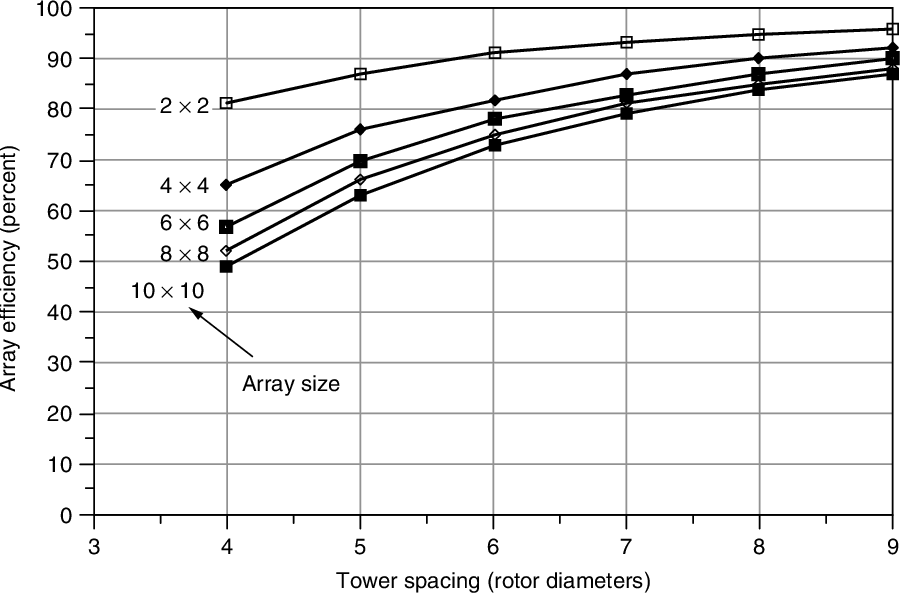 Wind Turbine Generators (WTG) Quality specificationsWind Turbine Generators (WTG) for utility scale onshore windfarms are an established technology and qualified manufacturers wordwide are nowadays a limited number of well-known, IEC 61400 class 2 certified firms having references of thousands of installed WTG’s of different sizes. The established WTG technology is three bladed WTG’s with Double Feed Induction Generator, which optimize power generation by controlling rotor speed. WTG’s using rotor speed control devices such as mechanical gearboxes or multi-pole synchronous permanent magnet generators are both proven and referenced technologies with cumulative records of millions of hours of operation.WTG’s must be designed in accordance with the latest versions of the IEC 61400 Standards applicable to Class 2 Wind Turbines, and meet the requirements for safety, health and environmental protection according to CE requirements. The applicable codes are reported in the following table:WTG Warranty The required warranty for WTG’s shall be the ones generally provided by purchase contracts for IEC 61400 class 2 WTG equipment. The warranty standard is generally composed by two sections:Power Curve Warranty (guarantees WTG power output as a function of wind characteristics)Availability Warranty (provides protection from power generation outages ascribable to the WTG equipment) Typical WTG supply contract warranties are 90 to 95% Power Curve Warranty and 95% Availability Warranty. The typical warranty period duration is two years from wind farm operational date.Guarantees of the supply contract warranties (i.e. Power Curve and Availability) after expiry of the supply contract warranty period shall be provided by an O&M or service contract proposed by WTG’s manufacturer service arm or by a qualified O&M WTG service provider.Wind farm Balance of Plant (BOP)Underground cabling from each WTG to the Medium Voltage power substation (if present) or High Voltage substation shall comply with good windfarm practises and local Transmission System Operator (TSO) standards applicable to the same.Transformers and SwitchgearThe High Voltage power transformers and High Voltage switchgear shall comply with IEC/EN codes and the relevant grid code of the local Transmission System Operator. Medium Voltage switchgear shall comply with EN standards.BOP WarrantyBalance of Plant civil and electrical works (underground cables, MV and HV transformers and switchgear) shall be warranted for a minimum operational period of ten years. Design of the High Voltage substation shall be carried out in accordance with the following IEC codes: Terms of reference of the Pre-feasibility StudyThe pre-feasibility study, shall address the following items in accordance with established and recognized guidelines for financing of onshore wind farms to ensure a smooth path for realization of the wind farm:presence of adequate wind resource (i.e., inclusion of the results of the wind measurement campaign).presence of suitable/upgradable High Voltage power lines.suitable site access for WTG equipment transportation.compliance with existing site landscape and environmental constraints.quality of WTG equipment.adequacy of the wind farm design (micrositing, WTG tower distances, etc.): performed or certified by a wind consultant.evaluation of impact on local inhabited areas and employment.Energy Yield Analysis (EYA): performed or certified by a wind consultant.The EYA, as the micrositing, must be performed with a specialized software (WASP, Windfarmer, etc.). For this reason, for each  and for each wind energy project, it is mandatory to hire a third-party qualified wind consultant (as defined in Appendix 5 – 2nd paragraph) to (either):Perform and certify the EYA via software.Certify the EYA performed via specialized software by the .The wind consultant report must be provided as an annex for the wind auction.Technical annexesIn this paragraph, all the mandatory technical annexes are listed.In order to evaluate the energy yield analyses conducted by the  according to the provisions of the qualified Wind Consultant employed, it is required for each site analyzed to present some key information in a closed and comparable. The information refers to:Wind measurement campaignEnergy yield assessmentThe features of all the met masts in the following table must be provided (to provide a text document with one table as Table 1 for each met mast).Table 1. Met mast #X - FeaturesMain results of the wind resource and energy yield assessment must be provided by the . The template to be filled is shown as Table 2.Table 2. Wind resource assessment and energy yield assessment results.Finally, the list of all the mandatory annexes is provided in the Table 3.Table 3. List of mandatory annexes.TERMS OF REFERENCE FOR PRELIMINARY ESIAThe purpose of the Preliminary ESIA is to carry out an initial high-level assessment of impacts based on existing information, supplemented with additional surveys where the  feels they will complement the assessment. However, any survey must be completed within the Bidding timeframe. The Preliminary ESIA will also identify the type and extend of further studies required to be completed as part of the full ESIA. The key objectives of the Preliminary ESIA include (but are not limited to) the following: Identify relevant national environmental, health and safety laws and regulations, European Union environmental and social standards and EBRD’s “Environment and Social Policy”, or other equivalent IFIs standards, taking into consideration any international conventions applicable to the Project.Describe the project and any associated facilities. Identify and assess alternative options to the proposed Project; Assess the current environmental and social baseline of the planned Project area and its surroundings, including environmental and social issues associated with any previous use of the areas planned to be occupied by the Project; Summarise the key potential environmental and social impacts (both positive and negative) associated with the Project, and the associated risk of accidents; Conduct preliminary public consultation process in accordance with national requirements.Report Structure – The preliminary ESIA will include the following elements:Introduction - An overview of the Project, purpose and structure of the ESIA report. Project description – The Project description will summarise: the Project area of influence and specific location(s) at which Project activities will take place; Project design, size, lifespan; and other relevant features of the Project as well as associated facilities and activities – this must include any relevant transmission (or distribution) lines for power evacuation and the connection points to the grid. Maps will be included as relevant in order to illustrate the geographic location of the project and its key components especially related to topography, cadastral, settlement areas, monuments of nature, protected zones, culture and archaeological sites. The pre-feasibility study for the project will be conducted in parallel to the preliminary ESIA study. The data provided by pre-feasibility study Consultant will be used for preliminary ESIA (when they become available).Legal and Policy Framework - Summary of the key applicable local, regional and national environmental and social laws and regulatory requirements of the jurisdictions in which the Project operates, including those laws implementing host country obligations under international law. Outline local/national assessment and permitting requirements and include a description of the status of permitting requirements for the project. The consultant will also comment on whether the national environmental permitting process aligns with the EU EIA directive or any other relevant EU directives. Environmental and Social Baseline – Description of the current state of the physical, biological and socio-economic environments present in the Project impact area – including transmission (or distribution) line routings. The environmental and social baseline for the Preliminary ESIA will be based on recent data (within the last 5 years) and will consist of a combination of already gathered and available studies through local governmental and possibly non-governmental organisations as well as additional field studies as required. Consistent with requirements of the EU Habitats Directive and Birds Directive, the assessment will also identify any nature protection areas that could be affected by the Project. This will include protected areas equivalent to the Natura 2000 network / Emerald sites and other similar sites such as Key Biodiversity Areas and Important Bird Areas. The baseline will also include the findings of initial biodiversity screening using the Integrated Biodiversity Assessment Tool (“IBAT”). Initial Impact Assessment - In accordance with the Applicable Requirements, the Consultant will screen the project for potential environmental and social impacts and risks of the Project across its lifecycle (preconstruction, construction, operations, decommissioning/closure, reinstatement). Included in the impact assessment scope will be any associated facilities.  The preliminary EISA will include an identification of the likely significant impacts of the proposed Project and associated facilities on the physical, biological and socio-economic environment. The preliminary ESIA will include a significance rating for each residual impact (without and with application of mitigation measures). The impact study will also identify potential improvement opportunities and define technically and financially feasible measures to avoid, or where avoidance is not possible, minimise, mitigate or compensate adverse impacts (as per the Mitigation Hierarchy). Measures to enhance Project benefits will also be identified. This initial assessment shall identify the red flags, i.e. the most significant issues that may a) require further detailed assessment at the full ESIA stage, and b) result in significant environmental and social costs. Mitigation and Enhancement Measures – Summarise mitigation measures to be implemented for the identified significant impacts. An environmental and social management plan is not part of the preliminary ESIA. Summary and Recommendations - Overall summary of the preliminary ESIA and any confirmed  key impacts or mitigation to be implemented, including their costs. The preliminary ESIA should also identify any potential ‘red-flag’ issues that may result in significant costs, but would need to be confirmed in the full ESIA. The recommendations will also include a scope of work for full ESIA and clearly outline the timeframe for completion of the ESIA and all associated studies, including any seasonal surveys. The scope of work must include at least the elements of a full ESIA per Appendix 11 (Terms of Reference for full Environmental and Social Impact Assessment Study (post-Award)).TERMS OF REFERENCE FOR FULL ESIA(Environmental and Social Impact Assessment Study) – to be completed post-Award[N.B. For the sake of clarity, this Appendix is provided for information purpose and to allow s to anticipate implementation requirements post-award. This is to be completed after an Award Decision by the Tender Committee, and which is a condition precedent under the Project Agreements]A full ESIA compliant to Moldovan legislation and in accordance with Good Industry Practices, will be prepared after the Award Decision and will follow the same structure as the preliminary ESIA but will also include an assessment of residual impacts, a detailed Environmental and Social Management Plan (and its associated plans, such as Resettlement Action Plan). Further site surveys will be carried out if identified by the preliminary ESIA. The final ESIA, mitigation protocols and Environmental and Social Management Plan (ESMP) will be prepared following the completion of all additional studies.Applicable RequirementsThe ESIA will be conducted in line with the following requirements: Moldovan National legislation, including in particular the Law No. 86/2014, as amended and other Applicable Laws of relevance. To the extent Moldovan regulations differ from EU Substantive environmental standards, the Project will meet whichever is the more stringent. National legislation will also cover the topics of safety zones and clearances around project infrastructure, e.g., right of ways, and electromagnetic field. Good international industry practice for the development of wind farms for example World Bank Group General Environmental, Health, and Safety (EHS) Guidelines (2007), Environmental Health and Safety Guidelines for Wind Energy (2015), the EU Commission notice “Guidance document on wind energy developments and EU nature legislation” (C(2020) 7730) and the IUCN (2021) Guideline “Mitigating biodiversity impacts associated with solar and wind energy” Environmental and social standards and requirements of potential lenders, such as International Financial Institutions (IFIs) and commercial banks adhering to the Equator Principles (if applicable); and For sites potentially having an effect on Natura 2000 or Candidate Emerald Sites the Pre-Qualified  will prepare an Appropriate Assessment according to the provisions of Article 6(3) and (4) of the Habitats Directive 92/43/EEC, and the related methodological guideline; andAll relevant national and international requirements for the protection of the health and safety of the public and workers. Scope of the ESIAThe ESIA will build on the preliminary ESIA and will include the following components. Executive Summary A concise summary description of the Project, its rationale, the existing operations and overall setting, significant environmental and social impacts. The Executive Summary will also include all mitigation and enhancement measures, monitoring proposals, and document the Company’s commitment to implementing these. Project Description Precise description of the Project within its geographical, environmental and socio-economic context. This should include information on whether and how the Project is part of a wider development plan/programme. A systematic comparison of feasible alternatives to the Project in terms of location, Project technology or design in terms of potential environmental and social impacts. This should include the ‘without-Project’ option. The Project description should include but is not limited to information on: The Project footprint and land acquisition needs;Layout of the different facilities, with a particular focus on waste and fuel storage, and any components that may generate emissions, noise, vibrations or spill risks;Process flow chart;Detailed description of technologies involved in the successive steps of the process; Vehicular traffic associated with the plant during construction and operations, with particular attention to the transportation of the turbine blades to the construction site; Workforce requirements during construction and operations phase; andIdentification of all process liquid and gaseous effluents and emissions, with flows and bio-chemical characteristics in normal operating conditions.Legal Requirements Detailed description of the policy, legal and administrative context of the ESIA, identifying relevant national environmental and social legislation (including legislation relating to energy and climate, environmental protection, air quality, land acquisition, health and safety, workers rights, etc) as well as the environmental and social requirements of the lenders and applicable regional/global conventions or agreements. The legal requirements and timeframe for public consultation (including relevant EU requirements), Project appraisal and implementation will be outlined. The applicable project environmental standards for air quality, noise, water discharge, vibration, etc will also be described, taking into account national standards and international guidelines, whichever is the most stringent. A detail analysis shall be done also related to compliance of projects with the EBRD Performance Requirements (PR) on Environmental and Social Impact Assessment. Through its environmental and social appraisal and monitoring processes, EBRD seeks to ensure that projects being financed: i) are designed and operated in compliance with applicable regulatory requirements and good international practice; ii) are socially and environmentally sustainable; and iii) respect the rights of affected workers and communities.  EBRD has adopted a comprehensive set of specific Performance Requirements (PR) that clients are expected to meet, covering key areas of environmental and social impacts and issues. EBRD’s document “Environment and Social Policy” and related Performance Requirements detail the commitments of the Bank to promote in the full range of its activities, environmentally sound and sustainable development. Baseline Conditions A description of relevant aspects of the physical and natural environment and socio-economic conditions in areas affected by all project components (including wind turbine and generation plant and facilities and transmission lines as well as any ‘associated facilities’ to include, inter alia: Air quality and noise.Topography.Soils and Geology.Geohazards.Biological and ecological resources (fauna, flora, biodiversity, protected species, critical habitats, ecosystems). Biological environmental trends including loss of habitat; invasive alien species; overexploitation; nutrient loading and pollution; and topics relevant to climate change adaptation.Climatic factors and climate change (e.g. greenhouse gas emissions, including from land use, land use change & forestry, sectors of population more affected by climate change). Cultural heritage, including tangible and intangible cultural heritage as well as monument of nature, protection zones and archaeological heritage. Health & safety (public and worker) & healthcare infrastructure.Land (past and current use, legacy land acquisition issues).Landscape (including cultural landscapes) and visual aspects.Socio-economic status and livelihoods of the population, and ecosystem services.  Vulnerable groups & Gender aspects. Water (infrastructure & accessibility, quantity and quality, surface and groundwater).Traffic and transportation infrastructure (public and site).In depth studies are expected to be conducted on biodiversity if identified as part of the preliminary ESIA ( in depth field studies, representative of seasonal conditions, are expected to be conducted on biodiversity, particularly on birds and bats resident and migrating populations in accordance with good industrs practice, e.g. the following methodological guidelines:Scottish Natural Heritage: “Guidance note – methods for monitoring bird populations at onshore windfarms”.Scottish Natural Heritage: Bats and onshore wind turbines – survey, assessment and mitigation”.Eurobats: “Guidelines for consideration of bats in wind farm projects”.Stakeholder ConsultationDetails of the stakeholder engagement programme as part of the ESIA and results of engagement including: Analysis of key stakeholder groups potentially affected by the Project and other interested parties.Detail on the specific stakeholder engagement activities carried out with these stakeholder groups throughout the study including figures on participation in these activities. Details and analysis of the specific concerns, questions and opportunities for improvement of the Project raised by stakeholders throughout the process of engagement. Details on retroaction to consulted stakeholders in relation to Project impacts and mitigation measures.Plans for consultations during the construction and operational phases of the ProjectImpact Assessment Identification and characterisation of positive and negative environmental and social impacts (direct, indirect & cumulative) in terms of the magnitude, likelihood, duration, extent, reversibility of the impact and the sensitivity of the resource or receptor. Quantitative data must be employed to the greatest extent possible. This part will also identify opportunities for environmental and social enhancement and identify key uncertainties and data gaps. The following Project stages must be considered in this evaluation where appropriate: Design Phase.Pre-construction and construction phase.Operation and maintenance.Closure and decommissioning. Residual environmental and social impacts. Impacts, for example, could be related to the following (but not limited to):Construction impacts such as noise, dust, waste and wastewater management and disposal, use of hazardous materials, contractor / labor camp management, impacts to water sources, etc. Occupational health and safety risks and issues during construction and operation.Labor management issues, including grievance management, recruitment, child and forced labor, etc. Impacts on population (e.g., physical resettlement, economic displacement, right of way etc., including differential impacts on women and men, and differential impacts on vulnerable households and people).Traffic safety during construction. Impacts to natural habitats and wildlife (including aquatic and terrestrial species, migratory species known to exist/move in the project’s area of influence). Deforestation. Slope stability and erosion. Cumulative environmental and social impacts, if any, taking into account current and proposed activities in and near the project’s area of influence (e.g. other energy facilities, transmission lines, substations, other land uses, etc.) Summary of impacts in terms of gender equality and women's empowerment issues in the region.  Summary of community health, and safety concerns, particularly those related to labor influx including introduction of HIV and other sexually transmitted diseases, gender-based violence and the sexual exploitation of children. Any additional environmental and social impacts, if any. Quantitative Modelling studies may be prepared when data are sufficient to support such modelling and such modelling results are critical to conclusions regarding potential impacts and/or the identification of required mitigation and monitoring measures. Impact assessment will present the residual impacts subsequent to the application of mitigation and enhancement measures. Specific impact analysis techniques are expected to be used in the following cases:A shadow flickering study will need to be prepared if the study will reveal a potential effect on the local residents in the area of influence of the Project. Criteria to be used are those included in the WB Group Environmental Health and Safety Guidelines for Wind Energy (2015). A bird collision risk assessment will need to be prepared in case the baseline studies will reveal the presence of significant numbers or threatened species of raptors or soaring birds in the area of influence of the Project. The recommended methodology is “Windfarms and birds: Calculating a theoretical collision risk assuming no avoiding action”. (SNH 2000)An appropriate assessment will need to be prepared for projects potentially having an effect on Natura 2000 or Candidate Emerald Sites. The assessment will be prepared according to the provisions of Article 6(3) and (4) of the Habitats Directive 92/43/EEC, and the related methodological guideline. The recommended methodology is “Methodological guidance on the provisions of Article 6(3) and (4) of the Habitats Directive 92/43/EEC”. The assessment methodology will need to be aligned with the overall ESIA methodology described in this document. Management and of Impacts An outline of the feasible cost-effective measures to avoid, minimise, mitigate or compensate for environmental and social impacts to acceptable levels and address other environmental and social issues, such as the need for worker health and safety improvements, inter-agency coordination, community involvement, institutional strengthening or training within the executing agency/ governmental agencies/Client or at the community level. Additionally, an outline of any measures that would enhance environmental and social aspects within the area affected by the Project and the existing operations and characterisation of the nature of any residual environmental and social impacts or issues that have not been addressed. A description of the financial provisions for potential risks (for example escrow accounts and insurance cover to provide for inter alia abandonment and decommissioning, site remediation and oil spills and other emergencies). Both the existing operations and the following Project stages must be considered where appropriate:Design.Construction.Implementation and maintenance.Closure and decommissioning.Residual environmental and social impacts.Monitoring and Implementation A description of how environmental and social impacts and issues will be monitored and managed in practice; including an indication of how the Project will be monitored by the Contractor and supervised by lenders and governmental agencies. Instrumental monitoring requirements shall be clearly described along with their schedule and costs. Estimates will be provided for capital expenditure and operation and maintenance costs where possible. The following stages must be considered where appropriate: Design Phase.Pre-construction and construction phase.Operation and maintenance. Closure and decommissioning. Residual environmental and social impacts. Environmental and Social Management Plan A record of all measures required to address environmental and social impacts and issues as well as monitoring and supervisory activities associated with these should be consolidated in tabular form. This should also indicate institutional responsibilities, timeframes and associated costs.The level of detail and complexity of the ESMP will be commensurate with the project’s impacts and issues addressing risks, impacts and opportunities specific to the project. The ESMP will define desired outcomes as measurable events to the extent possible with elements such as targets and performance indicators that can be tracked over defined time periods. Recognizing the dynamic nature of the project development and implementation process, the ESMPs will be responsive to changes in project circumstances, unforeseen events, regulatory changes and the results of monitoring and review, and will be updated from time to time.ESMP shall describe and prioritise the actions needed to implement mitigation measures, corrective actions, and monitoring measures necessary to manage the impacts and risks identified in the Assessment. In addition, maintenance or establishing of a Social and Environmental Management System will need to be assured, that addresses the management of these impacts, risks, and corrective actions required to comply with applicable host country social and environmental laws and regulations, and requirements of the applicable Performance Standards and EHS Guidelines, as defined in the ESMP. The management plan identifies the specific environmental or social aspect of the project being addressed, the potential impacts of concern, the measures or actions that need to be taken to avoid or reduce the impacts, the basis of the requirement (national or local standard, EU & EBRD or other international standard, best management practice, etc.), an indicator that can be used to monitor implementation, and the party responsible for the action. The ESMP should include: A high-level description of the Environmental and Social Management System including operational policies, management plans, management systems, programmes, procedures, practices and capital investments to be developed and deployed as part of the overall impact mitigation strategy.The resources necessary to ensure its effective implementation and define the roles and responsibilities for the actions/mitigation measures contained therein as well as for regular update of the ESMP.Management of supply chains and responsibilities of third parties including Contractor Environmental and Social Management Plans (or site-specific plans) to be developed by the Contractor and approved by the Company.Training or capacity-building required to ensure that personnel tasked with implementing the ESMP have the necessary awareness and skills to execute these functions effectively.Performance indicators linked to significant environmental and social impacts as well as relevant elements of the Lenders.A monitoring plan aimed at tracking actions specified in the ESMP as well as any regulatory monitoring and reporting requirements.Emergency procedures and management plans to address fire and explosion safety as well as pollution control and containment for potential incidents (e.g. emergency response plans, fire extinguishing measures, and alarm and communication systems).A procedure for the management of change. The level of detail and complexity of the ESMP will be commensurate with the Project’s impacts and issues addressing risks, impacts and opportunities specific to the Project. The ESMP will define desired outcomes as measurable events to the extent possible with elements such as targets and performance indicators that can be tracked over defined time periods. It is expected that the ESMP will include at least the following management plans:Land Acquisition and Resettlement Plan; Contractor Management Plan;Community Health and Safety Plan; Occupational Health and Safety Plan;Traffic Management Plan;Biodiversity Management Plan.Protection of agricultural land measuresWind power plants (“WPP”) may have potential impacts on plantation and agricultural areas, especially when a tree cutting or changing of agricultural land patterns occur as part of the wind development. Additionally, during the construction of a turbine a larger area may be affected by the construction equipment and material storage.As the protection of fertile land is a requirement of international best practice, restrictions shall apply to the site restoration and rehabilitation of the project areas located in fertile lands, in particular in the most fertile soil classes (such as Class I-IV according to DCM No 709/2014). These restrictions, aimed at minimizing the negative impacts and limit the transformation and degradation of the most fertile land in Moldova, will be defined during the environmental assessment stage of the ESIA. Specific measures might be connected to territorial features (e.g. coastal lands, flood prone areas, and so on).A good reference to select the measures to limit as far as possible negative impacts on the agricultural areas is adopting the mitigation hierarchy approach: avoidance, minimization, rehabilitation/restoration, offset.The main measures are related to the organization of the construction works; e.g. the space used for trailers, crane, material storage, etc. should be as reduced as possible to limit the impact of the construction on the existing vegetation and plantation. Access roads in cultivated areas should be avoided, changing the layout of the project accordingly (e.g. designing roads at the border of the field). Typical mitigations measures to protect agricultural land are listed below. The surface of areas dedicated to future infrastructures and works, including roads, drilling patches, staging areas, campsites, laydown areas, etc. should be kept at a minimum, in order to reduce the surface of unusable agricultural area.Changes in the original shape of cultivate crops and farm practices must be avoided. New access roads (temporary or permanent) should be open at the border of the fields and  interferences with irrigation system should be prevented.Off-road vehicular traffic shall be avoided to prevent unnecessary disturbance of soil and vegetation.Construction activities including soil disturbance shall be scheduled, as far as practical, to avoid heavy rainfall periods. Rain forecasting shall be used to understand forecast weather patterns and therefore enable more focused management of higher risk activities during rainfall periods.Topsoil should be removed and stored for potential reuse as part of site remediation and rehabilitation. Topsoil should be stored in mounds not higher that 2-2,5 m, preferably covered and should be used within 12 months.   Uncontrolled stockpiling of material excavated should be prevented by planning deposit areas at the border of the cultivated crops. Dust production minimized using dust control methods, such as for open materials storage piles.Emission of dust from temporary stockpiles of excavated materials should be minimized by the use of control measures such as covers or water suppression with water preferably coming from suitable recycled water sources, where possible. Moreover, reduction of vehicle speed on dirt road within and outside the site.Uncontrolled discharge of stormwater from drainage network in correspondence to wind turbines construction areas and access roads should be avoided to prevent the soil erosion, by ensuring appropriate water runoff system and to avoid the stagnation of water.To prevent pollutant dispersion on plantation and cultivated crops, the use of working machinery with low emissions and good levels of maintenance is recommended. Use and maintenance of fuel-efficient vehicles, machinery and equipment should comply with industry standards. The use of catalytic converters / low emission engines to minimize emissions is also recommended.To prevent incidental pollution/leakage in agricultural crops use, spill trays should be used under parked heavy equipment and any spills promptly resolved; spill kits should be available for heavy equipment operations. Any storage tanks and tankers should be used only for their intended purposes.Workers should be trained on installing and using the necessary equipment to control dispersion of pollutant materials (e.g. oil, fuels).Remediation/Rehabilitation measures should reflectat that: Remediation/rehabilitation works should be planned in advance for all excavation areas and access roads that are not planned to be maintained for the project. It is suggested to develop a “Reinstatement Plan” that should be prepared and implemented in cooperation with local experts. All discarded materials and waste generated within the project area should be cleared in accordance with the project’s waste management principles. The physical landscape of the area should be restored by clearing the area of debris and filling holes with recycled material from the construction works. Rehabilitation and stabilization of disturbed areas occurred during construction activities shall be timely rehabilitated, as far as practical. In areas to be rehabilitated topsoil stripped from the same areas of from nearby areas will be spread with a depth that should mimic that of nearby areas. Topsoil compaction by heavy machinery must be avoided.The revegetation/replantation program will be dictated by seasonality of cultivation practice  and by climatic conditions.The ESMP should include the relevant information and data in the following annexes: Names of those responsible for preparing the E&S Assessment. References and sources of information. Records of public meetings and consultations held. Supporting technical data. Shadow Flicker Study. Bird Collision Report. Appropriate Assessment Report.Table 1 Roadmap supplementing tender documents on granting support status to Producers developing wind onshore Facility[with Supported Capacity up to 105 MW] to be installed at sites selected by them.................................(authorized signature)FINANCIAL BID FORMTo: Tender CommitteeTender Process: Development and operation of a wind onshore Facility, with installed capacity [•], of which up to 105 MW (inclusive) seeks support measures (“Supported Capacity”), to be located at a site selected by the  within the Republic of Moldova (the “Procedure”).I, the undersigned [•], hereby declare that:The Electricity Price, which shall serve as levelized fixed tariff for the mandatory offtake of electricity produced from the Supported Capacity in the PPA and as strike price enabling financial settlement of a sliding premium by reference to the difference between the strike price and the reference electricity market price for output from the Supported Capacity in the Contract for Differences, as part of the support measures for the term 15 years from the Commercial Operation Date in accordance with the Support Agreement, is: _________________________ (specified in 4 decimal places in numbers and words) Moldovan Lei / kWh, without VAT. The Offered Capacity is [•] MW.  name [•]Representative of the  Signature SealDate: [•]CONTRACT PERFORMANCE GUARANTEEThe Contract Performance Guarantee shall:be an unconditional and irrevocable on-demand bank guarantee on terms and conditions that comply with the requirements set out in paragraphs 2 to 9 and is in form and substance satisfactory to the Tender Committee;be for the account of the Eligible Producer and name the [Tender Committee and the Government] as the beneficiary thereof;be effective from the date not later than the [Conditions Precedent Longstop Date] and be maintained by the Eligible Producer until the earlier of the date falling forty-five (45) Business Days after:the Commissioning of the Facility in accordance with the Support Agreement, and the termination of the Support Agreement;be denominated in [Moldovan Lei] (adjustable based on an USD currency exchange) and have a minimum amount available for draw of [1,200,000 MDL per MW for the Supported Capacity of a Project];become drawable on first demand solely against delivery of a demand certificate to the issuer notifying the issuer that the Eligible Producer is in breach of its obligations under the Support Agreement;include feasible and practical drawing procedures in the reasonable view of the [Tender Committee and the Government], provided that it shall not contain any condition to drawing other than the confirmation by the issuer that any drawing certificate required to be delivered in connection with a drawing appears to comply on its face with the requirements of such Contract Performance Guarantee;be issued by a bank or other financial institution which is reasonably acceptable to the [Tender Committee and the Government] and which is situated in a country reasonably acceptable to the [Tender Committee and the Government];provide that the beneficiary thereof may make multiple drawings upon it; andin the case of a demand guarantee, expressly state that it shall be subject to the “ICC Uniform Rules for Demand Guarantees, 2010 revision, ICC Publication n° 758",, and to the extent not inconsistent with the "ICC Uniform Rules for Demand Guarantees, 2010 revision, ICC Publication n° 758" and subsidiarily the laws of the Republic of Moldova.ESTIMATED TIMETABLERanking The Financial Bids will be ranked based on the parameters below. 1.Each  must provide an Electricity Price in Moldovan Lei per kWh for its Offered Capacity of the Project.Electricity Prices which exceed the Ceiling Price will not be considered for selection.Valid Electricity Prices are ranked in ascending order, with the lowest Electricity Price being ranked first. If necessary, the Tie-Breaker Rule will be applied to break ties. (s) with the highest ranking, subject to the Tie-Breaker Rule and the Marginal Bid Rule, will be declared as Selected (s). The Tender Committee reserves the right to seek additional information on the Electricity Price and subsequently disqualify in accordance with provisions on the abnormally low bid. In case first selected s fail to conclude or to reach effectiveness of the Project Agreements, next-ranked s can be called, applying mutatis mutandis the Tie-Breaker and Marginal Bid Rules hereunder.Marginal Bid Rule After the ranking of the Financial Bids (subject to the Tie Breaker Rule set out at point 3 below where necessary), there may be a Marginal Bid by a single “Marginal ” which, if awarded, would cause the Total Tendered Capacity to be exceeded. In this event, the Tender Committee shall request the Marginal  to reconfirm the Electricity Price offered for the Supported Capacity adjusted according to the Total Tendered Capacity, indicating the deadline for such reconfirmation. If the Marginal  accepts the proposal of the Tender Committee, it shall confirm its acceptance in writing, or in the form of an electronic document signed with an electronic signature issued under Law no. 124/2022 on electronic identification services and trust services. In case of refusal, the Tender Commission may request from the next-ranked  (if said bidder is marginal) a reconfirmation of the Electricity Price for the Offered Capacity included in its bid or, where applicable, adjusted in accordance with this paragraph, indicating the deadline for such reconfirmation. If required, the Tender Commission may then request the same reconfirmation from each next-next-ranked Qualified s in turn until either the full Total Tendered Capacity has been awarded, or there are no further s with qualifying bids remaining. Large Eligible Producer status will be awarded to any  with a Marginal Bid so awarded. If, at the end of this process, the Total Tendered Capacity has not been fully awarded, and there are no further qualifying investors remaining, the Tender shall be cancelled by the Tender Committee for the remaining unallocated capacity.For the avoidance of doubt, the Marginal Bidder who accepts the adjustment of the Supported Capacity according to the Total Tendered Capacity can, install the full installed capacity proposed in their original Proposal, provided that only the adjusted Supported Capacity receives support, pursuant to item 40^1 of GD690/2018.3.Tie-Breaker Rule In the event that there are two or more Marginal Bidders with an identical Electricity Price (“Tied Bids”) submitted by s (“Tied s”), the Tender Commission shall proceed as follows: a) The Tender Commission shall establish a further price negotiation round, in which the Tender Commission requests the Tied s to submit revised Financial Bids (“Revised Financial Bids”) indicating the deadline for Revised Financial Bid submission. For the avoidance of doubt, a Revised Financial Bids shall not exceed the original Financial Bid. If a  submits a Revised Financial Bid which exceeds the Financial Bid, or does not submit a Revised Financial Bid by the deadline, the Tender Commission shall treat this submission as and invalid submission and proceed only with the  or s that have submitted Revised Financial Bids that did not exceed the corresponding Financial Bid. b) Following the submission of eligible Revised Financial Bid in accordance with (A) , large Eligible Producer status shall be granted to the lowest-priced s among the Tied s until the Total Tendered Capacity quota is reached, subject to the Marginal Bid Rule.c) If two or more of the revised Financial Bids offer the same Electricity Price, and their Offered Capacities, if all awarded, would exceed the Total Tendered Capacity, the Tender Commission shall request the Tied s to reconfirm their Electricity Prices for adjusted capacities such that the Total Tendered Capacity is met. The Tender Commission shall make the adjustment by reducing each Tied ’s Offered Capacity by the same percentage, such that the Total Tendered Capacity is exactly met. Bidders who reconfirm their prices for the reduced capacity can install the full installed capacity indicated in their original Proposal, provided that only the adjusted capacity determined at step (C) receives support, pursuant to item 40^1 of GD 690/2018.d) If one or more tied s identified at step (C) do not reconfirm their price for the adjusted capacity, the Tender Commission may request the next-ranked  to submit a Revised Financial Bid in accordance with the Marginal Bid Rule and the Tender Commission shall continue the process in accordance with the Margin Bid Rule. e) If the Total Auctioned Capacity has not been fully awarded, and no qualifying  remains, the auction shall be cancelled for the remaining unallocated capacity. Information InformationName:Type: (Corporation, Partnership etc.)Commercial registration no.:Legal seat:Address of principal office:Telephone number:Fax number:Email address:Primary area of business:Shareholder certificate (attach separately)Consortium Member Information
(if applicable, fill in details for all members identifying the Lead Member)Consortium Member Information
(if applicable, fill in details for all members identifying the Lead Member)Name:Type: (Corporation, Partnership etc.)Commercial registration no.:Legal seat:Address of principal office:Telephone number:Fax number:Email address:Consortium Member Information(if applicable, fill in details for all members identifying the Lead Member)Consortium Member Information(if applicable, fill in details for all members identifying the Lead Member)Primary area of business:Shareholder certificate (attach separately)Type, nature of information to be kept confidentialNumber of pages and points in the tender documents you wish to remain confidentialReasons for keeping this information confidentialTime limit for keeping this information confidentialDesign ParameterApplicable CodeDesign requirementsIEC 61400-1:2005 + AMD1:2010Design requirements for wind turbine gearboxesIEC 61400-4:2012Tower and foundation design requirementsIEC 61400:6:2020Power performance measurement of electricity producing wind turbines based on nacelle anemometryIEC 61400-12-2:2013/COR1:2016Measurement and assessment of power quality characteristics of grid connected wind turbinesIEC 61400-21:2008Conformity testing and certificationIEC 61400-22:2010Full-scale structural testing of rotor bladesIEC 61400-23:2014Lightning protectionIEC 61400-24:2010Acoustic noise measurement techniquesIEC 61400-11:2012Communications for monitoring and control of wind power plantsIEC 61400-25-1; IEC 61400-25-2; IEC 61400-25-3; IEC 61400-25-4; IEC 61400-25-5; IEC 61400-25-6Time based availability for wind turbine generating systemsIEC TS 61400-26-1:2011Production based availability for wind turbinesIEC TS 61400-26-2:2014Design ParameterApplicable CodeEnvironmental analysisIEC 60068-2 / IEC 62093Electromagnetic compliance (EMC)IEC 61000-6-2, IEC 61000-6-4 and other binding parts IEC 61000Electric safetyIEC 62103/ 62109-1&2Network isolation IEEE1547/IEC 62116/ UL1741 or the equivalent of the BIS StandardsCompliance with LVRT According to the instructions/ manuals/ regulations of CERCGrid ConnectionRespective CERC manuals (including compliance with LVRT) and the Network Code, amended and reviewed periodicallyAssessed High Voltage substation capacityThe rated power output of each WTG expressed in kW multiplied by the number of WTG’s installed shall be considered as the rated capacity of the wind farm for High Voltage design needs.Met mast #XMet mast #XFigureInstallation dateInstallation dateDD/MM/YYYYGPS coordinatesGPS coordinatese.g. 40.000 N, 20.000 EHeight of the measuring towerHeight of the measuring towerBrand and model of installed equipmentAnemometersBrand and model of installed equipmentWeather vaneBrand and model of installed equipmentBarometerBrand and model of installed equipmentThermometerHeight of anemometersHeight of anemometersDuration of the data collectedDuration of the data collectedMean wind speed at met mast height measuredMean wind speed at met mast height measuredITEMFigureWind advisor of choice (name)Total number of met masts installedMean windspeed at hub height [m/s]Mean Weibull shape (k) coefficientPrevailing wind directionType of software(s) used for energy production estimation (WAsP, WindPRO, OpenWind...)Annual Energy Production estimation of the wind farm (P50) [MWh]Specific energy production estimation of the wind farm [kWh/m2]Specific energy production estimation of the wind farm (i.e. equivalent hours) [kWh/kW] Doc. N. TECHNICAL DATADoc. N. TECHNICAL DATASection A – Pre-feasibility study with Wind Resource Energy Assessment and Windfarm designSection A – Pre-feasibility study with Wind Resource Energy Assessment and Windfarm designA.1Wind resource met mast datasheet and installation layout (both PDF and KMZ file)A.2Wind resource characteristics (quality and assessment) – Performed or certified by a qualified third-party wind consultant.A.3Energy Yield Assessment: Wind farm micrositing study and electricity generation estimate (the output report of the specialized software used) – Performed or certified by a qualified third-party wind consultant.A.4Wind farm micrositing review inclusive of eventual environmental constraintsA.5Table 1 form - Met mast #X – Features. Provide one table for each met mast.A.6Table 2 form - Wind resource assessment and energy yield assessment results.Section B – Proposed WTG Equipment descriptionSection B – Proposed WTG Equipment descriptionB.1.WTG – Technical design characteristics B.2WTG – Manufacturer references for installed windfarms (Europe)B.3WTG – Manufacturer references for installations in mountain rugged terrain (if needed)B.4WTG – Compliance with IEC 61400 codes, warranties (power curve and duration)B.5WTG – Tower structural design and foundation design B.6WTG – Mechanical equipment description, design, applicable certificationB.6.1WTG - NacelleB.6.2WTG – Rotor and bladesB.6.3WTG – Gearbox and GeneratorB.6.4WTG – Yaw systemB.6.5WTG – Tower elevator and ladderB.7WTG – Electrical equipment description and applicable certificationB.7.1WTG - TransformerB.7.2WTG - SwitchgearB.7.3WTG – Nacelle and Tower ground cablingB.8WTG – Control system description and interface specifications (SCADA)  B.9WTG - Nacelle access and safety featuresSection C – Proposed Balance of Plant (BOP) designSection C – Proposed Balance of Plant (BOP) designC.1Electrical equipment BOP design (one line diagram) and layoutC.2MV cabin design and layout (if present)C.2.1Electrical equipment – MV XXXkV/YYYkV Circuit Breaker - DatasheetC.2.2Electrical equipment –MV XXXkV/YYYkV Cable –Specification  C.3HV substation design and layoutC.3.1Electrical equipment –HV XXXkV/YYYkV Circuit Breaker – Datasheet and Test reportC.3.2Electrical equipment –HV XXXkV/YYYkV Cable –Specification  C.3.3Electrical equipment – MV/HV XXXkV/YYYkV Transformer – Datasheet and Test reportC.3.4Electrical equipment – HV XXXkV/YYYkV Switchgear – Datasheet and Test reportC.3.5Electrical equipment – Auxiliaries  - Description and datasheetsC.3.6I&C Systems –Wind Farm  Remote Monitoring and Control – DatasheetC.3.7I&C Systems – Wind Farm Data Logger – DatasheetC.3.8I&C Systems – HV Substation Control Platform – DatasheetC.3.9I&C Systems – WTG SCADA and HV Substation Data Transfer – DatasheetC.3.10I&C Systems – Comparison met mast wind measurement – Datalogger  storage and data transfer Section D - Qualification of Proposed Contractors, Suppliers and SubcontractorsSection D - Qualification of Proposed Contractors, Suppliers and SubcontractorsD.1Wind measurement  – Qualification of equipment supplier and met mast installationD.2Wind farm design – Wind consultant references and type of energy yield and micrositing software used  D.3EPC Supplier – General information and list of wind farm referencesD.4WTG Supplier – General information and list of installed wind farm referencesD.5Civil Works Supplier – List of references for WTG foundations, access road and underground cable worksD.6Electrical Equipment Supplier – List of references for HV transformers and switches worksD.7O&M Supplier – General information and list of referencesD.8Other Sub-contractors – General informationSection E – Environmental and Social Impact Assessment (ESIA)Section E – Environmental and Social Impact Assessment (ESIA)E.1Topography (general description and siting on maps) and visual impactE.2Presence of historical, cultural, landscape and environmental constraints (distance from inhabited areas)E.3Presence of Protected areas, Natural Habitat, Priority Biodiversity Features and Critical Habitat E.4Geological and Hydrogeological study (general description and siting on maps)E.5Wildlife study (impact on birds, bats, ground fauna and site flora)E.6Impact of access roads to WTG erection platformsE.7Earthworks and drainage requirements E.8ElectroMagnetic (EMC) and landscape impact of electrical substation and High Voltage aerial power linesE.9Acoustic impact of WTG siting on inhabited areasE.10Estimate of wind farm lifetime and possible upgradesE.11Estimate of employment creation in the area (temporary and fixed)E.12Description of works required for wind farm dismantling at the end of useful lifeSection F – Wind farm Technical InformationSection F – Wind farm Technical InformationF.1 Wind Farm general descriptionF.1a. Description of the wind farm siting (number of WTGs) and grid connection substationF.1b. WTG size and technical characteristics (rated power, hub height, blade length, etc.) F.1c. High Voltage (HV) Electrical Substation components: Medium Voltage cables, MV/HV Transformers, MV and HV switchgear, MV cables, HV cables (if present)F.1d. Single line diagrams of electrical cabling and switchgear with equipment specification tablesF.1e. WTG control and instrumentation system (SCADA)
(general description of control system, layout of control system, fiber optic cabling and data transmission protocol, wind measuring system, description of fire detection and access protection system)F.1f. Civil Works
(WTG foundation as built drawings, WTG foundation concrete composition and tests, WTG erection platform areas, access roads, service roads, underground cabling layout, HV substation foundation and layout as built drawings, drainage system and protection against concrete and steel structure corrosion for concrete works)F.1g. List of Codes, Standards and Regulations used for the wind farm design F.2General overview of wind farmF.3Micrositing software usedF.4General layout of wind farm with access roads, erection platforms and underground cable paths F.5Underground MV cable pathsF.6MV/HV substation one line diagram and layout F.7Detail of earthing system of WTG’s  and HV substationF.8SCADA characteristics of WTG’s and wind farmF.9Wind farm Construction reportF.9a. General description of construction and hand-over phases 
(including description of Health Safety and Environment (HSE) measures, description of required equipment, etc.)F.9b. Planning of human resources for construction and hand-over phases
(including the number and qualification of workers, the on-site minimum period expected, the total number of local workers required, the manhours estimation, the qualification and experience of local and foreign workers, the name and CVs of the Project Manager, Site Manager and Works Director)F.10Wind farm O&M reportF.10c. General description of planned O&M activities
(planned maintenance, equipment needed, manpower qualifications and HSE, organizational structure, spare parts inventory and supply)F.10d. Unplanned maintenance activities and major maintenance(Required equipment, manpower qualifications and HSE, major spare parts availability)F.10e. Field Service Personnel
(number of field service personnel, CV’s and qualifications, location of O&M field personnel premises and name of manager, schedule of planned maintenance activities, language skills, technical and administrative staff contact details)F.10f. ReportingWTG logbook with list of outages and repair actions performed, Loss of energy production, timing and duration of outages. Suggestion of improvement actions. List of outages ascribable to BOP and external causes (grid instability, extreme weather, etc.)F.11Draft of HSE management plan (during Construction and O&M phase)F.12Administrative procedures related to construction and O&M phasesROADMAPThe present roadmap template has been drawn in accordance with p. 40 sbp. 10 of the Government Decision No. ./aapproving the Regulation on the conduct of tenders for the status of the eligible large producers.In the absence of one or more documents listed in the tender documentation under p.43 sbp. 2-6  of the Government Decision No. ., the investor undertakes to submit the present roadmap with the assumption of the obligation to obtain, on the basis of an action plan according to the requirements set out in the tender documentation, the necessary documents for the development, construction and operation of the power plant producing electricity from renewable energy sources, at the stage of submission of the bid. In accordance with p. 74 of the Government Decision No. , during the opening and qualification examination of technical offers, the Tender Committee checks (a) if all documents required by the roadmap as appropriate are attached to the technical offer; and (b) whether the roadmap has been drawn up according to the model and contains the information required by the tender documentation.In accordance with p. 107 of the Government Decision No. , the large eligible producer has to the obligation:to submit a quarterly report to the Ministry of Energy on the progress made in the implementation of the roadmap submitted under paragraph 43 sbp.7 of the Government Decision No. ./20.submit to the Ministry of Energy and the National Agency for Energy Regulation a report on the implementation of the power plant construction project for the production of electricity from RES according to the construction schedule, as well as the information referred to in Article 37 para. 6) of Law No. 10/2016 and, where applicable, the implementation of the roadmap.Documentary evidence for connection to the grid as per sbp. 2 of the Government Decision No. XXX./2024 and point 38.2 of the tender documentsDocumentary evidence for connection to the grid as per sbp. 2 of the Government Decision No. XXX./2024 and point 38.2 of the tender documentsDocumentary evidence for connection to the grid as per sbp. 2 of the Government Decision No. XXX./2024 and point 38.2 of the tender documentsDocumentary evidence for connection to the grid as per sbp. 2 of the Government Decision No. XXX./2024 and point 38.2 of the tender documentsDocumentary evidence for connection to the grid as per sbp. 2 of the Government Decision No. XXX./2024 and point 38.2 of the tender documents   №Qualification CriteriaRequirementTimelineProcess steps/action plan1a.For cases where there is no need the developer bears electrical grid reinforcement or upgrade works, the  shall submit submit a technical connection notice issued by the system operator to whose networks the corresponding power plant will be connected; or where possible a binding offer issued by the grid operator; orJuly-August 2024NB: To be further discussed with the grid operators how feasible it is for developers to be able to obtain a grid connection in such a short timeframe as per the auction calendar, and whether a preliminary form or binding offer could be issued for the bid submissionSystem operator;the Tender Committee1bFor cases where there is a need the developer bears electrical grid reinforcement or upgrade works, the  shall submit a legal document concluded between the system operator and the developer, whereby the latter undertakes to bear costs associated with the reinforcement or upgrade of the existing transport or distribution grids.July-August 2024System operator; the Tender CommitteeDocumentary evidence for land eligibility requirement, as per sbp. 3 of the Government Decision No.XXX./2024 and point 35.2 of the tender documentsDocumentary evidence for land eligibility requirement, as per sbp. 3 of the Government Decision No.XXX./2024 and point 35.2 of the tender documentsDocumentary evidence for land eligibility requirement, as per sbp. 3 of the Government Decision No.XXX./2024 and point 35.2 of the tender documentsDocumentary evidence for land eligibility requirement, as per sbp. 3 of the Government Decision No.XXX./2024 and point 35.2 of the tender documentsDocumentary evidence for land eligibility requirement, as per sbp. 3 of the Government Decision No.XXX./2024 and point 35.2 of the tender documents   №Qualification CriteriaRequirementTimelineProcess steps/action plan2a.Proposed layout of the Facility, and passage of the Transmission Line, as well as access roadsJuly-August 2024the Tender Committee2ba list of land plots to be used for developing and locating the Facility and for the passage of the Transmission LineJuly-August 2024the Tender CommitteeDocumentary evidence for land eligibility requirement as per sbp. 4 of the Government Decision No.XXX./2024 and point 35.2 of the tender documentsDocumentary evidence for land eligibility requirement as per sbp. 4 of the Government Decision No.XXX./2024 and point 35.2 of the tender documentsDocumentary evidence for land eligibility requirement as per sbp. 4 of the Government Decision No.XXX./2024 and point 35.2 of the tender documentsDocumentary evidence for land eligibility requirement as per sbp. 4 of the Government Decision No.XXX./2024 and point 35.2 of the tender documentsDocumentary evidence for land eligibility requirement as per sbp. 4 of the Government Decision No.XXX./2024 and point 35.2 of the tender documents   №Qualification CriteriaRequirementTimelineProcess steps/ action planCompetent authority3a.The original and copies of documents that proof ownership rights / or rights of use of those land plots listed under 2(b).These may include without limitation ownership transfer agreement over the plot of land, lease agreements, agreements providing land free of charge by the local government, sale and purchase agreement, superficies, agreements conferring servitude rights or rights of way for the Transmission Line, or any other agreements transferring real rights over the relevant land plots), as well updated extracts from the Real Estate RegisterJuly-August 2024the Tender Committee3bDepending on the land plots to be used for the Facility development, where applicable confirmation of a change in the purpose of the agricultural land plot and / or a decision to approve the replacement category of the assignment made in accordance with the Regulation on the transfer, change of purpose and exchange of land, approved by Government Decree No. 1170 of October 25, 2016, as amended. July-August 2024the Tender CommitteeDocumentary evidence for resource adequacy on the land areaas per the Government Decision No.  and point 36.2 of the tender documentsDocumentary evidence for resource adequacy on the land areaas per the Government Decision No.  and point 36.2 of the tender documentsDocumentary evidence for resource adequacy on the land areaas per the Government Decision No.  and point 36.2 of the tender documentsDocumentary evidence for resource adequacy on the land areaas per the Government Decision No.  and point 36.2 of the tender documentsDocumentary evidence for resource adequacy on the land areaas per the Government Decision No.  and point 36.2 of the tender documents4aEnergy yield report for P50 (covering at least the main months with onsite wind measurements and/or the remainder with solid simulated date as required by good industry practice in accordance with [Appendix 10].  is also required to commit to conduct a measurement campaign based on onsite measurements using a Met Mast installed at the Selected Site, if awarded eligibility status, by meeting the following:- use of high-quality (preferably Class I anemometer) calibrated anemometer, as close to hub height as possible (preferably >2/3 of hub height). Installation of anemometers, preferably at three heights, so that vertical extrapolation may be accurately performed. -use of redundant anemometers so that potential for loss of data due to tower shadow or sensor failure is minimal. Use long booms to minimize the impact of flow distortion. - deployment of two or more met-masts for a wind farm site, preferably one met-mast for every 5–8 turbines or 10–20 MW capacity (the lower number is for a complex terrain and the higher number for a simple terrain). - rigorous collection and analysis of daily data feeds. Ensure that raw data are archived and an audit trail exists for data corrections, so that the data can be independently verified.- The annual energy production (“AEP”) shall take into consideration the following aspects:- AEP shall be based on a linear wind flow model for a simple terrain or a computational fluid dynamics (“CFD”) model for a complex terrain.- Long-term correction of AEP should be computed to account for annual variability of the wind climate.- Extreme wind speed should be estimated to select a class of turbines suitable for the site.- Site-specific losses and uncertainty should be estimated. Extreme wind speed should be estimated to select a class of turbines suitable for the site.Extreme wind speed should be estimated to select a class of turbines suitable for the site.Extreme wind speed should be estimated to select a class of turbines suitable for the site.Documentary evidence for environmental protection requirementsas per sbp. 6 of the Government Decision No.  and point 37.2 of the tender documentsDocumentary evidence for environmental protection requirementsas per sbp. 6 of the Government Decision No.  and point 37.2 of the tender documentsDocumentary evidence for environmental protection requirementsas per sbp. 6 of the Government Decision No.  and point 37.2 of the tender documentsDocumentary evidence for environmental protection requirementsas per sbp. 6 of the Government Decision No.  and point 37.2 of the tender documentsDocumentary evidence for environmental protection requirementsas per sbp. 6 of the Government Decision No.  and point 37.2 of the tender documents   №Qualification CriteriaRequirementTimelineProcess stepsCompetent authority5a.The environmental agreement or, where applicable, the preliminary environmental impact assessment decision by the Environmental Agency or any other Competent Authority, including the environmental impact assessment program, in accordance with the Law No. 86/2014, as amended or any other Applicable Laws of relevance in environmental matters, andJuly-August 2024NB: In event based on the EIA program, an in-depth impact assessment and a biodiversity assessment are required in accordance with Law No. 86/2014, this in-depth EIA may take up to 2 years and therefore has been moved to post-award obligations. If applicable, the in-depth EIA needs to be taken into account with regard to the deadlines for the commissioning of the Facility. The EIA program, and Preliminary ESIA where applicable, shall identify the main risks, assessments and timelinesthe Environmental Agency or any other Competent Authority;the Tender Committee5ba Preliminary Environmental Impact Assessment in accordance with [Appendix 11].  July-August 2024the Environmental Agency or any other Competent Authority;the Tender CommitteeMilestoneDateITender Documents Publication April 2024IIs Conference	April – May 2024IIIConsultation Process IVLast date for accepting clarification requests on the Tender Documents(tbd)V Proposal Submission DeadlineAugust 2024VIAnnouncement of Qualified s VIIOpening of Financial Bids and announcement of Selected Projects  VIIIDeadline to execute Support Agreement